Phụ lục 01DỰ THẢO ĐIỀU LỆTỔ CHỨC VÀ HOẠT ĐỘNG(Ban hành kèm theo Tờ trình số           /TTr-VHTC ngày      /4/2021 của HĐQT)PHẦN MỞ ĐẦU1. Công ty cổ phần than Hà Tu -Vinacomin (dưới đây gọi là "Công ty"), tiền thân là Công ty than Hà Tu được thành lập theo Luật Doanh nghiệp và Quyết định số 2062/QĐ-BCN ngày 09 tháng 8 năm 2006 của Bộ trưởng Bộ Công nghiệp (nay là Bộ Công Thương) phê duyệt Phương án cổ phần và chuyển Công ty than Hà Tu thành Công ty cổ phần than Hà Tu - TKV. Nay là Công ty cổ phần than Hà Tu - Vinacomin;2. Điều lệ tổ chức và hoạt động của Công ty cổ phần Than Hà Tu - Vinacomin được xây dựng trên cơ sở:- Luật chứng khoán số 54/2019/QH14 được Quốc hội thông qua ngày 26/11/2019;- Luật doanh nghiệp số 59/2020/QH14 đã được Quốc hội nước Cộng hòa Xã hội Chủ nghĩa Việt Nam khóa XIV, kỳ họp thứ 9 thông qua ngày 17 tháng 06 năm 2020;- Nghị định số 155/2020/NĐ-CP ngày 31 tháng 12 nă m 2020 của Chính phủ quy định chi tiết thi hành một số điêu của Luật Chứng khoán;- Thông tư số 116/2020/TT-BTC ngày 31 tháng 12 năm 2020 của Bộ trưởng Bộ Tài chính hướng dẫn một số điều về quản trị công ty áp dụng đối với công ty đại chúng tại Nghị định số 155/2020/NĐ-CP ngày 31 tháng 12 năm 2020 của Chính phủ quy định chi tiết thi hành một số điều của Luật Chứng khoán;- Thông tư số 96/2020/TT-BTC ngày 16 tháng 11 năm 2020 hướng dẫn công bố thông tin trên thị trường chứng khoán Việt Nam;- Các văn bản pháp luật có liên quan khác.3. Điều lệ này được Công ty thông qua cổ đông của Công ty, theo Nghị quyết hợp lệ của Đại hội đồng cổ đông tổ chức vào ngày 26 tháng 4 năm 2021. Điều lệ này kế thừa và thay thế Điều lệ tổ chức và hoạt động đã được Đại hội đồng cổ đông thường niên Công ty cổ phần than Hà Tu - Vinacomin thông qua vào ngày 18 tháng 4 năm 2018.4. Điều lệ này là cơ sở pháp lý cho mọi hoạt động của Công ty cổ phần than Hà Tu - Vinacomin. Các quy định của Công ty, Nghị quyết của Đại hội đồng cổ đông và Hội đồng quản trị khi được thông qua một cách hợp lệ, phù hợp với Luật pháp và Điều lệ này, sẽ là những quy tắc và quy định ràng buộc để tiến hành các hoạt động kinh doanh.Chương IĐỊNH NGHĨA CÁC THUẬT NGỮ TRONG ĐIỀU LỆGiải thích từ ngữ, thuật ngữ trong Điều lệ:1. Trong Điều lệ này, những thuật ngữ dưới đây sẽ được hiểu như sau:a) “Hội đồng” có nghĩa là Hội đồng Quản trị của Công ty được viết tắt là HĐQT.b) “Địa bàn kinh doanh” có nghĩa là phạm vi địa lý thực hiện các hoạt động kinh doanh của Công ty, bao gồm trong và ngoài lãnh thổ Việt Nam.c) “Vốn điều lệ” là tổng giá trị mệnh giá cổ phần đã bán hoặc đăng ký mua khi thành lập doanh nghiệp được quy định tại Điều 6 của Điều lệ này.d) “Vốn có quyền biểu quyết” là vốn cổ phần, theo đó người sở hữu có quyền biểu quyết về những vấn đề thuộc thẩm quyền quyết định của Đại hội đồng cổ đông;đ) “Luật Doanh nghiệp” là Luật Doanh nghiệp số 59/2020/QH14 được Quốc hội nước Cộng hòa Xã hội Chủ nghĩa Việt Nam thông qua ngày 17 tháng 6 năm 2020;e) “Luật Chứng khoán là Luật Chứng khoán số 54/2019/QH14 được Quốc hội nước Cộng hòa Xã hội Chủ nghĩa Việt Nam thông qua ngày 26 tháng 11 năm 2019;.g) "Ngày thành lập" có nghĩa là ngày Công ty được cấp Giấy chứng nhận đăng ký doanh nghiệp (giấy chứng nhận đăng ký kinh doanh và các giấy tờ có giá trị tương đương) lần đầu.h) “Pháp luật” là tất cả các văn bản quy phạm pháp luật được quy định tại Luật ban hành văn bản quy phạm pháp luật.i) “Người quản lý doanh nghiệp” là người quản lý công ty, bao gồm Chủ tịch Hội đồng quản trị, thành viên Hội đồng quản trị, Giám đốc và cá nhân giữ chức danh quản lý khác theo quy định tại Điều lệ công ty.k) “Người điều hành doanh nghiệp” là Giám đốc, Phó giám đốc, Kế toán trưởng và người điều hành khác theo quy định của Điều lệ công ty.l) "Người có liên quan" là cá nhân hoặc tổ chức được quy định tại Khoản 23 Điều 4 của Luật doanh nghiệp; Khoản 46 Điều 4 của Luật Chứng khoán.m) “Cổ đông” là cá nhân, tổ chức sở hữu ít nhất một cổ phần của công ty cổ phần.n) “Cổ đông sáng lập” là cổ đông sở hữu ít nhất một cổ phần phổ thông và ký tên trong danh sách cổ đông sáng lập công ty cổ phần;o) “Cổ đông lớn” là cổ đông được quy định tại Khoản 18, Điều 4, Luật Chứng khoán.p) “Cổ tức” là khoản lợi nhuận ròng được trả cho mỗi cổ phần bằng tiền mặt hoặc bằng tài sản khác từ nguồn lợi nhuận còn lại của Công ty sau khi đã thực hiện nghĩa vụ về tài chính.q) "Thời hạn hoạt động" có nghĩa là thời hạn hoạt động của Công ty được quy định tại Điều 2 của Điều lệ này và thời gian gia hạn (nếu có) được thông qua bằng một Nghị quyết của Đại hội đồng cổ đông.r) “Sở giao dịch chứng khoán” là Sở giao dịch chứng khoán Việt Nam và các công ty con.s) "Việt Nam" có nghĩa là nước Cộng hoà Xã hội Chủ nghĩa Việt Nam.2. Trong Điều lệ này, bất kỳ một tham chiếu nào tới bất kỳ một điều khoản hoặc văn bản nào sẽ bao gồm cả những sửa đổi hoặc văn bản thay thế chúng. Trường hợp các văn bản pháp luật điều chỉnh các nội dung liên quan đến Điều lệ này bị sửa đổi, bổ sung, thay thế thì những nội dung liên quan trong Điều lệ sẽ được thực hiện theo nội dung sửa đổi, bổ sung, thay thế của văn bản pháp luật đó. Đại hội đồng cổ đông lần gần nhất sau đó phải sửa lại Điều lệ cho phù hợp.3. Các tiêu đề (Chương, Điều của Điều lệ này) được sử dụng nhằm thuận tiện cho việc hiểu nội dung và không ảnh hưởng tới nội dung của Điều lệ này.4. Các từ ngữ hoặc thuật ngữ đã được định nghĩa trong Luật Doanh nghiệp (nếu không mâu thuẫn với chủ thể hoặc ngữ cảnh) sẽ có nghĩa tương tự trong Điều lệ này.Chương IITÊN, HÌNH THỨC, TRỤ SỞ, CHI NHÁNH, VĂN PHÒNG ĐẠI DIỆN, ĐỊA ĐIỂM KINH DOANH, THỜI HẠN HOẠT ĐỘNG VÀ NGƯỜI ĐẠI DIỆN THEO PHÁP LUẬT CỦA CÔNG TYTên, hình thức, trụ sở, chi nhánh, văn phòng đại diện và thời hạn hoạt động của Công ty.1. Tên Công tya) Tên Công ty viết bằng tiếng Việt: Công ty cổ phần than Hà Tu - Vinacomin.b) Tên Công ty viết bằng tiếng Anh: Vinacomin - Ha Tu Coal Joint Stock Company.c) Tên Công ty viết tắt: VHTC.2. Công ty có biểu tượng riêng: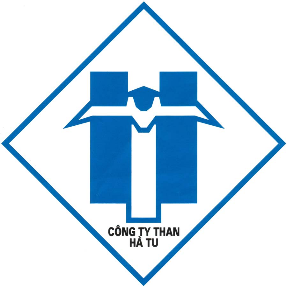 3. Công ty là Công ty cổ phần có tư cách pháp nhân phù hợp với pháp luật hiện hành của Việt Nam.4. Công ty là công ty con của Tập đoàn Công nghiệp Than - Khoáng sản Việt Nam do Tập đoàn chi phối thông qua tỷ lệ nắm giữ cổ phần chi phối tại Công ty, thông qua thương hiệu của Tập đoàn hoặc thông qua các quyền chi phối khác theo quy định của pháp luật và quy chế quản lý nội bộ của Tập đoàn.[Tài nguyên, trữ lượng than do Công ty đang khai thác là tài sản thuộc sở hữu Nhà nước giao cho Tập đoàn công nghiệp Than - Khoáng sản Việt Nam là đại diện chủ sở hữu Nhà nước thống nhất quản lý và không tính vào giá trị tài sản của Công ty. Tập đoàn công nghiệp Than - Khoáng sản Việt Nam giao cho Công ty quản lý tài nguyên, trữ lượng than này và hằng năm Công ty khai thác than cho Tập đoàn theo Hợp đồng giao thầu về việc phối hợp kinh doanh giữa Tập đoàn và Công ty]5. Công ty được phép sử dụng nhãn hiệu “VINACOMIN” của Tập đoàn Công nghiệp Than – Khoáng sản Việt Nam ở  tên gọi của Công ty bằng tiếng Việt và tiếng Anh theo Quy chế sử dụng nhãn hiệu của Tập đoàn Công nghiệp Than – Khoáng sản Việt Nam và quy định của pháp luật . Ngoài các quy định trong Điều lệ này, Công ty có trách nhiệm thực hiện các quyền và nghĩa vụ của Công ty con đối với Tập đoàn Công nghiệp Than - Khoáng sản Việt Nam theo Điều lệ của Tập đoàn và các quy chế quản lý trong nội bộ Tập đoàn mà Công ty là một thành viên.6. Trụ sở đăng ký của Công ty:Địa chỉ trụ sở chính: Tổ 6 Khu 3-Phường Hà Tu-Thành phố Hạ Long-Tỉnh Quảng Ninh;Điện thoại: 	(0203).3835169;Fax:		(0203).3836120;Email:	thanhatu@hatucoal.vn (hoặc thanhatu@yahoo.com);Website: www.hatucoal.vn.7. Công ty cổ phần than Hà Tu - Vinacomin lấy ngày 01 tháng 8 hàng năm là ngày truyền thống của Công ty (01 tháng 8 năm 1960 là ngày thành lập mỏ than Hà Tu).8. Công ty có thể thành lập các Chi nhánh và Văn phòng đại diện tại địa bàn kinh doanh để thực hiện các mục tiêu của Công ty phù hợp với quyết định của Hội đồng quản trị và trong phạm vi Luật pháp cho phép.9. Trừ khi chấm dứt hoạt động theo Điều 58 của Điều lệ này, thời hạn hoạt động của Công ty sẽ bắt đầu từ ngày thành lập và là vô thời hạn.Người đại diện theo pháp luật của Công tyCông ty có 01 Người đại diện theo pháp luật, là Giám đốc Công ty. Người đại diện theo pháp luật có quyền hạn và nghĩa vụ theo quy định hiện hành của pháp luật và quy chế quản lý nội bộ của Công ty.Chương IIIMỤC TIÊU, PHẠM VI KINH DOANH VÀ HOẠT ĐỘNG CỦA CÔNG TYMục tiêu và ngành nghề kinh doanh của Công ty.1. Mục tiêu hoạt động của Công ty là tối đa hoá các khoản lợi nhuận hợp lý cho Công ty, tăng lợi tức cho các cổ đông, đóng góp cho ngân sách Nhà nước, đảm bảo quyền lợi cho người lao động và không ngừng phát triển Công ty ngày càng lớn mạnh.2. Ngành nghề kinh doanh của Công ty:Kinh doanh các ngành nghề khác phù hợp với quy định của pháp luật.Phạm vi kinh doanh và hoạt động.1. Công ty được phép tiến hành hoạt động kinh doanh theo các ngành nghề quy định tại Điều lệ này đã đăng ký, thông báo thay đổi nội dung đăng ký với cơ quan đăng ký kinh doanh và đã công bố trên Cổng thông tin đăng ký doanh nghiệp quốc gia [Trường hợp Công ty kinh doanh ngành nghề đầu tư kinh doanh có điều kiện, Công ty phải đáp ứng đủ điều kiện kinh doanh theo quy định của Luật đầu tư, pháp luật chuyên ngành liên quan].2. Công ty có thể tiến hành hoạt động kinh doanh trong các lĩnh vực khác được pháp luật cho phép và được Đại hội đồng cổ đông thông qua.Chương IVVỐN ĐIỀU LỆ, CỔ PHẦNVốn điều lệ, cổ phần, chào bán, bán, mua lại cổ phần, phát hành chứng khoán.1. Vốn Điều lệ:a) Vốn điều lệ tại thời điểm thông qua Điều lệ này là 245.690.520.000VNĐ (Bằng chữ: Hai trăm bốn năm tỷ, sáu trăm chín mươi triệu, năm trăm hai mươi nghìn đồng). Tổng số vốn điều lệ của Công ty được chia thành 24.569.052 cổ phần với mệnh giá 10.000 VNĐ/cổ phần.b) Công ty có thể thay đổi mức vốn điều lệ (tăng, giảm vốn điều lệ) khi được Đại hội đồng cổ đông thông qua và phù hợp với các quy định của pháp luật.2. Cổ phần:a) Tất cả cổ phần của Công ty vào ngày thông qua Điều lệ này đều là cổ phần phổ thông. Các quyền và nghĩa vụ của cổ đông nắm giữ cổ phần được quy định tại Điều 12, Điều 13 của Điều lệ này.b) Công ty có thể phát hành các cổ phần ưu đãi khác sau khi có sự chấp thuận của Đại hội đồng cổ đông và phù hợp với các quy định của pháp luật.c) Cổ phần phổ thông không thể chuyển đổi thành cổ phần ưu đãi. Cổ phần ưu đãi có thể chuyển đổi thành cổ phần phổ thông khi được Đại hội cổ đồng cổ đông thông qua.3. Chào bán cổ phần:a) Chào bán cổ phần là việc Công ty tăng thêm số lượng cổ phần được quyền chào bán và bán các cổ phần đó trong quá trình hoạt động để tăng vốn điều lệ.b) Chào bán cổ phần để tăng vốn điều lệ được thực hiện theo một trong các hình thức quy định tại Khoản 2, Điều 123 Luật Doanh nghiệp gồm:(i) Chào bán cho các cổ đông hiện hữu(ii) Chào bán ra công chúng(iii) Chào bán cổ phần riêng lẻc) Việc chào bán cổ phần của công ty thực hiện theo các quy định tại các Điều 123, 124, 125 của Luật Doanh nghiệp và quy định của pháp luật về chứng khoán.	4. Bán cổ phần Hội đồng quản trị quyết định thời điểm, phương thức và giá bán cổ phần. Giá bán cổ phần không được thấp hơn giá thị trường tại thời điểm chào bán hoặc giá trị được ghi trong sổ sách của cổ phần tại thời điểm gần nhất, trừ trường hợp quy định tại Điều 125 Luật Doanh nghiệp phải được Đại hội đồng cổ đông chấp thuận.5. Mua lại cổ phầnTheo quyết định của Đại hội đồng cổ đông, Công ty có thể mua lại không quá 30% tổng số cổ phần phổ thông đã bán theo quy định tại Điều 133 Luật doanh nghiệp. Cổ phần được Công ty mua lại theo quy định tại Điều 132, 133 Luật doanh nghiệp được coi là cổ phần chưa bán theo quy định tại Khoản 4, Điều 112 Luật doanh nghiệp. Công ty phải làm thủ tục điều chỉnh giảm vốn điều lệ tương ứng với tổng giá trị mệnh giá các cổ phần được Công ty mua lại trong thời hạn 10 ngày, kể từ ngày hoàn thành việc thanh toán mua lại cổ phần, trừ trường hợp pháp luật về chứng khoán có quy định khác.6. Công ty có thể phát hành các loại chứng khoán khác khi được Đại hội đồng cổ đông nhất trí thông qua bằng văn bản và phù hợp với quy định của pháp luật về chứng khoán và thị trường chứng khoán. Chứng nhận cổ phiếu1. Cổ đông của Công ty được cấp chứng nhận cổ phiếu tương ứng với số cổ phần và loại cổ phần sở hữu.2. Cổ phiếu là loại chứng khoán xác nhận quyền và lợi ích hợp pháp của người sở hữu đối với một phần vốn cổ phần của tổ chức phát hành. Cổ phiếu phải có đầy đủ các nội dung theo quy định tại khoản 1 Điều 121 Luật Doanh nghiệp 3. Trong thời hạn 30 ngày kể từ ngày nộp đầy đủ hồ sơ đề nghị chuyển quyền sở hữu cổ phần theo quy định của Công ty hoặc trong thời hạn hai tháng (hoặc có thể lâu hơn theo điều khoản phát hành quy định) kể từ ngày thanh toán đầy đủ tiền mua cổ phần theo như quy định tại phương án phát hành cổ phiếu của Công ty, người sở hữu số cổ phần sẽ được cấp chứng nhận cổ phiếu. Người sở hữu cổ phần không phải trả cho Công ty chi phí in chứng nhận cổ phiếu hoặc bất kỳ một khoản phí gì.4. Trường hợp cổ phiếu bị mất, bị hư hỏng hoặc bị hủy hoại dưới hình thức khác thì cổ đông được Công ty cấp lại cổ phiếu theo đề nghị của cổ đông đó. Đề nghị của cổ đông phải bao gồm các nội dung sau đây:a) Thông tin về cổ phiếu đã bị mất, bị hư hỏng hoặc bị hủy hoại dưới hình thức khác;b) Cam kết chịu trách nhiệm về những tranh chấp phát sinh từ việc cấp lại cổ phiếu mới.Chứng chỉ chứng khoán khác, sổ đăng ký cổ đông.1. Chứng chỉ trái phiếu hoặc các chứng chỉ chứng khoán khác của Công ty (trừ các thư chào bán, các chứng chỉ tạm thời và các tài liệu tương tự), sẽ được phát hành có dấu và chữ ký mẫu của đại diện theo pháp luật của Công ty, trừ trường hợp mà các điều khoản và điều kiện phát hành quy định khác.              2. Sổ đăng ký cổ đông:a) Công ty lập và lưu giữ sổ đăng ký cổ đông từ ngày được cấp Giấy chứng nhận đăng ký doanh nghiệp. Cổ đông phổ thông và cổ đông ưu đãi khác có thể được đăng ký vào các sổ khác nhau. Sổ đăng ký cổ đông ít nhất phải có các nội dung sau:- Tên, trụ sở chính của Công ty.- Tổng số cổ phần được quyền phát hành, loại cổ phần được quyền phát hành và tổng số cổ phần được quyền phát hành của từng loại.- Tổng số cổ phần đã phát hành từng loại và giá trị vốn của cổ phần đã góp.- Tên cổ đông được sắp xếp theo vần chữ cái, địa chỉ thường trú, quốc tịch, số thẻ căn cước công dân, Giấy chứng minh nhân dân, Hộ chiếu hoặc chứng thực cá nhân hợp pháp khác đối với cổ đông là cá nhân, mã số doanh nghiệp hoặc số quyết định thành lập, địa chỉ trụ sở chính đối với cổ đông là tổ chức, số lượng cổ phần từng loại của mỗi cổ đông, ngày đăng ký cổ phần.b) Sổ đăng ký cổ đông có thể được lập và lưu trữ bằng văn bản hoặc bằng tệp dữ liệu điện tử hoặc cả hai. Sổ đăng ký cổ đông được lưu trữ tại trụ sở chính của Công ty hoặc Trung tâm lưu ký chứng khoán. Các cổ đông có quyền kiểm tra, tra cứu hoặc trích lục, sao chép nội dung thông tin về mình trong sổ đăng ký cổ đông trong giờ làm việc của Công ty hoặc Trung tâm lưu ký chứng khoán.3. Trường hợp cổ đông có thay đổi địa chỉ thường trú thì phải thông báo kịp thời với Công ty để cập nhật vào sổ đăng ký cổ đông. Công ty không chịu trách nhiệm về việc không liên lạc được với cổ đông do không được thông báo thay đổi địa chỉ của cổ đông.Chuyển nhượng cổ phần.1. Tất cả các cổ phần đều có thể được tự do chuyển nhượng trừ khi Điều lệ này và pháp luật có quy định khác. Cổ phiếu niêm yết trên Sở giao dịch chứng khoán sẽ được chuyển nhượng theo các quy định của pháp luật về chứng khoán và thị trường chứng khoán. 2. Cổ phần chưa được thanh toán đầy đủ không được chuyển nhượng và hưởng các quyền lợi liên quan như quyền nhận cổ tức, quyền biểu quyết, quyền nhận cổ phiếu phát hành để tăng vốn cổ phần từ nguồn vốn chủ sở hữu, quyền mua cổ phiếu mới chào bán.3. Trừ khi Hội đồng quản trị có quy định khác (phù hợp với quy định của Luật Doanh nghiệp), tất cả các cổ phần chuyển nhượng đều có thể thực hiện thông qua việc chuyển nhượng bằng văn bản theo cách thông thường, hoặc theo bất kỳ cách nào mà HĐQT có thể chấp nhận. Cổ phiếu đã niêm yết hoặc đăng ký giao dịch phải được chuyển nhượng thông qua Sở giao dịch chứng khoán phù hợp với các quy định của Uỷ ban chứng khoán Nhà nước và Sở giao dịch chứng khoán. Giấy tờ chuyển nhượng phải được bên chuyển nhượng và bên nhận chuyển nhượng hoặc đại diện uỷ quyền của họ ký. Bên chuyển nhượng vẫn là người sở hữu cổ phần có liên quan cho đến khi tên của người nhận chuyển nhượng được đăng ký vào sổ đăng ký cổ đông (trừ trường hợp bên chuyển nhượng ủy quyền cho bên nhận chuyển nhượng tham dự Đại hội cổ đông diễn ra trong thời gian đó theo quy định tại Luật Doanh nghiệp).4. Trong trường hợp một cổ đông bị chết hoặc được cơ quan nhà nước có thẩm quyền tuyên bố là mất tích, những người thừa kế hoặc những người quản lý tài sản của người chết, người mất tích sẽ được Công ty thừa nhận là người (hoặc những người) duy nhất có quyền hoặc hưởng lợi đối với cổ phần, nhưng quy định này không giải tỏa tài sản của cổ đông đã chết, đã mất tích khỏi mọi trách nhiệm gắn liền với bất kỳ cổ phần nào mà người đó nắm giữ. Trường hợp cổ phần của cổ đông bị chết, mất tích mà không có người thừa kế thì số cổ phần đó được giải quyết theo quy định của pháp luật dân sự.5. Cổ đông có quyền tặng cho một phần hoặc toàn bộ cổ phần của mình tại Công ty cho người khác; sử dụng cổ phần để trả nợ. Trường hợp này, người được tặng cho hoặc nhận trả nợ bằng cổ phần sẽ là cổ đông của Công ty. 6. Trường hợp cổ đông chuyển nhượng một số cổ phần thì cổ phiếu cũ bị hủy bỏ và Công ty phát hành cổ phiếu mới ghi nhận số cổ phần đã chuyển nhượng và số cổ phần còn lại.Thu hồi và thanh toán mua cổ phần1. Trường hợp cổ đông không thanh toán đầy đủ và đúng hạn số tiền phải trả mua cổ phiếu, Hội đồng quản trị thông báo và có quyền yêu cầu cổ đông đó thanh toán số tiền còn lại cùng với lãi suất trên khoản tiền đó và những chi phí phát sinh do việc không thanh toán đầy đủ gây ra cho Công ty theo quy định.2. Thông báo thanh toán nêu trên phải ghi rõ thời hạn thanh toán mới (tối thiếu là bảy (07) ngày kể từ ngày gửi thông báo), địa điểm thanh toán và thông báo phải ghi rõ trường hợp không thanh toán theo đúng yêu cầu, số cổ phần chưa thanh toán hết sẽ bị thu hồi.3. Hội đồng quản trị có quyền thu hồi các cổ phần chưa thanh toán đầy đủ và đúng hạn trong trường hợp các yêu cầu trong thông báo nêu trên không được thực hiện.4. Nếu sau thời hạn quy định, cổ đông chưa thanh toán hoặc chỉ thanh toán được một phần số cổ phần đã đăng ký mua thì thực hiện như sau:a) Cổ đông chưa thanh toán toàn bộ số cổ phần đã đăng ký mua sẽ đương nhiên không còn là cổ đông của Công ty và không được chuyển nhượng quyền mua cổ phần đó cho người khác;b) Cổ đông chỉ thanh toán một phần số cổ phần đã đăng ký mua sẽ có quyền biểu quyết, nhận lợi tức và các quyền khác tương ứng với số cổ phần đã thanh toán; không được chuyển nhượng quyền mua số cổ phần chưa thanh toán cho người khác;c) Số cổ phần chưa thanh toán được coi là cổ phần chưa bán và Hội đồng quản trị có quyền thu hồi và quyết định phương án xử lý tiếp theo.5. Cổ phần bị thu hồi được coi là các cổ phần được quyền chào bán theo quy định tại Khoản 3 Điều 112 Luật doanh nghiệp. Hội đồng quản trị có thể trực tiếp hoặc ủy quyền bán, tái phân phối hoặc giải quyết cho người đã sở hữu cổ phần bị thu hồi hoặc các đối tượng khác theo những điều kiện và cách thức mà Hội đồng quản trị thấy là phù hợp. 6. Cổ đông nắm giữ cổ phần bị thu hồi do chưa thanh toán hoặc chưa thanh toán đủ số cổ phần đã đăng ký sẽ phải từ bỏ tư cách cổ đông đối với những cổ phần đó, nhưng vẫn phải thanh toán tất cả các khoản tiền có liên quan cộng với tiền lãi (tính theo lãi suất tiền gửi không kỳ hạn VNĐ tại ngân hàng mà Công ty mở tài khoản) vào thời điểm thu hồi theo quyết định của Hội đồng quản trị kể từ ngày thu hồi cho đến ngày thực hiện thanh toán. Hội đồng quản trị có toàn quyền quyết định việc cưỡng chế thanh toán toàn bộ giá trị cổ phiếu vào thời điểm thu hồi hoặc có thể miễn giảm thanh toán một phần hoặc toàn bộ số tiền đó.7. Thông báo thu hồi sẽ được gửi đến người nắm giữ cổ phần bị thu hồi trước thời điểm thu hồi. Việc thu hồi vẫn có hiệu lực kể cả trong trường hợp có sai sót hoặc bất cẩn trong việc gửi thông báo.8. Cổ đông chưa thanh toán hoặc chưa thanh toán đủ số cổ phần đã đăng ký mua phải chịu trách nhiệm tương ứng với tổng giá trị mệnh giá cổ phần đã đăng ký mua đối với các nghĩa vụ tài chính của công ty phát sinh cho đến khi cổ phần bị thu hồi.Chương VCƠ CẤU TỔ CHỨC, QUẢN TRỊ VÀ KIỂM SOÁTCơ cấu tổ chức, quản trị và kiểm soát của Công tyCơ cấu tổ chức quản lý, quản trị và kiểm soát của Công ty bao gồm: 1) Đại hội đồng cổ đông là cơ quan quyết định cao nhất của Công ty;2) Hội đồng quản trị do Đại hội đồng cổ đông bầu ra, là cơ quan quản lý Công ty, có toàn quyền nhân danh Công ty để quyết định, thực hiện các quyền và nghĩa vụ của Công ty không thuộc thẩm quyền của Đại hội đồng cổ đông; 3) Ban kiểm soát do Đại hội đồng cổ đông bầu ra để thực hiện giám sát Hội đồng quản trị, Giám đốc trong việc quản lý và điều hành Công ty; chịu trách nhiệm trước Đại hội đồng cổ đông trong thực hiện các quyền hạn và nghĩa vụ của Ban kiểm soát;4) Giám đốc là người điều hành công việc kinh doanh hàng ngày của Công ty; chịu sự giám sát của Hội đồng quản trị và chịu trách nhiệm trước Hội đồng quản trị và trước pháp luật về việc thực hiện các quyền và nhiệm vụ được giao. Chương VICỔ ĐÔNG VÀ ĐẠI HỘI ĐỒNG CỔ ĐÔNGQuyền của cổ đông1. Cổ đông phổ thông có các quyền sau:a) Tham dự và phát biểu trong các cuộc họp Đại hội đồng cổ đông và thực hiện quyền biểu quyết trực tiếp tại Đại hội đồng cổ đông hoặc thông qua đại diện được ủy quyền hoặc thực hiện biểu quyết thông qua hội nghị trực tuyến, bỏ phiếu điện tử (bỏ phiếu từ xa) hoặc hình thức điện tử khác. Mỗi cổ phần phổ thông có một phiếu biểu quyết; b) Nhận cổ tức với mức theo quyết định của Đại hội đồng cổ đông;c) Ưu tiên mua cổ phần mới tương ứng với tỷ lệ sở hữu cổ phần phổ thông của từng cổ đông trong Công ty;d) Tự do chuyển nhượng cổ phần của mình cho người khác, trừ trường hợp quy định tại khoản 3 Điều 120, khoản 1 Điều 127 Luật Doanh nghiệp và quy định khác của pháp luật có liên quan;đ) Xem xét, tra cứu và trích lục các thông tin liên quan đến cổ đông trong danh sách cổ đông có quyền biểu quyết đủ tư cách tham gia Đại hội đồng cổ đông và yêu cầusửa đổi các thông tin không chính xác;e) Xem xét, tra cứu và trích lục hoặc sao chụp Điều lệ Công ty, sổ biên bản họp Đại hội đồng cổ đông và các nghị quyết của Đại hội đồng cổ đông;g) Khi Công ty giải thể hoặc phá sản, được nhận một phần tài sản còn lại tương ứng với tỷ lệ sở hữu cổ phần tại Công ty;h) Yêu cầu Công ty mua lại cổ phần trong các trường hợp quy định tại Điều 132 Luật Doanh nghiệp;i) Được đối xử bình đẳng. Mỗi cổ phần của cùng một loại đều tạo cho cổ đông sở hữu các quyền, nghĩa vụ và lợi ích ngang nhau. Trường hợp Công ty có các loại cổ phần ưu đãi, các quyền và nghĩa vụ gắn liền với các loại cổ phần ưu đãi phải được Đại hội đồng cổ đông thông qua và công bố đầy đủ cho cổ đông;k) Được tiếp cận đầy đủ thông tin định kỳ và thông tin bất thường do Công ty công bố theo quy định của pháp luật;l) Được bảo vệ các quyền, lợi ích hợp pháp của mình; đề nghị đình chỉ, hủy bỏ nghị quyết, quyết định của Đại hội đồng cổ đông, Hội đồng quản trị theo quy định của Luật Doanh nghiệp;m) Các quyền khác theo quy định của pháp luật và Điều lệ này.2. Cổ đông hoặc nhóm cổ đông nắm giữ từ 05% tổng số cổ phần phổ thông trở lên có các quyền sau:a) Yêu cầu Hội đồng quản trị thực hiện việc triệu tập họp Đại hội đồng cổ đông theo các quy định tại khoản 3 Điều 115 và Điều 140 Luật Doanh nghiệp;b) Xem xét, tra cứu, trích lục số biên bản và nghị quyết, quyết định của Hội đồng quản trị, báo cáo tài chính bán niên và hằng năm, báo cáo của Ban kiểm soát, hợp đồng, giao dịch phải thông qua Hội đồng quản trị và tài liệu khác, trừ tài liệu liên quan đến bí mật thương mại, bí mật kinh doanh của Công ty;c) Yêu cầu Ban kiểm soát kiểm tra từng vấn đề cụ thể liên quan đến quản lý, điều hành hoạt động của Công ty khi xét thấy cần thiết. Yêu cầu phải bằng văn bản và phải bao gồm các nội dung sau đây: họ, tên, địa chỉ liên lạc, quốc tịch, số giấy tờ pháp lý của cá nhân đối với cổ đông là cá nhân; tên, mã số doanh nghiệp hoặc số giấy tờ pháp lý của tổ chức, địa chỉ trụ sở chính đối với cổ đông là tổ chức; số lượng cổ phần và thời điểm đăng ký cổ phần của từng cổ đông, tổng số cổ phần của cả nhóm cổ đông và tỷ lệ sở hữu trong tổng số cổ phần của Công ty; vấn đề cần kiểm tra, mục đích kiểm tra;d) Kiến nghị vấn đề đưa vào chương trình họp Đại hội đồng cổ đông. Kiến nghị phải bằng văn bản và được gửi đến Công ty chậm nhất là [03 ngày] làm việc trước ngày khai mạc. Kiến nghị phải ghi rõ tên cổ đông, số lượng từng loại cổ phần của cổ đông, vấn đề kiến nghị đưa vào chương trình họp;đ) Các quyền khác theo quy định của pháp luật và Điều lệ này.3. Cổ đông hoặc nhóm cổ đông sở hữu từ 10% tổng số cổ phần phổ thông trở lên có quyền đề cử người vào Hội đồng quản trị, Ban kiểm soát. Việc đề cử người vào Hội đồng quản trị và Ban kiểm soát thực hiện như sau:a) Các cổ đông phổ thông hợp thành nhóm để đề cử người vào Hội đồng quản trị và Ban kiểm soát phải thông báo về việc họp nhóm cho các cổ đông dự họp biết trước khi khai mạc Đại hội đồng cổ đông;b) Căn cứ số lượng thành viên Hội đồng quản trị và Ban kiểm soát, cổ đông hoặc nhóm cổ đông quy định tại khoản này được quyền đề cử một hoặc một số người theo quyết định của Đại hội đồng cổ đông làm ứng cử viên Hội đồng quản trị và Ban kiểm soát. Trường hợp số ứng cử viên được cổ đông hoặc nhóm cổ đông đề cử thấp hơn số ứng cử viên mà họ được quyền đề cử theo quyết định của Đại hội đồng cổ đông thì số ứng cử viên còn lại do Hội đồng quản trị, Ban kiểm soát và các cổ đông khác đề cử.4. Đối với cổ đông là Nhà đầu tư nước ngoài được sở hữu tối đa 35% vốn điều lệ của Công ty. Nghĩa vụ của cổ đông1. Tuân thủ Điều lệ Công ty và các quy chế của Công ty; chấp hành các quyết định, nghị quyết của Đại hội đồng cổ đông và HĐQT Công ty; 2. Tham dự các cuộc họp Đại hội đồng cổ đông và thực hiện quyền biểu quyết thông qua các hình thức sau:a) Tham dự và biểu quyết trực tiếp tại cuộc họp;b) Ủy quyền cho người khác tham dự và biểu quyết tại cuộc họp;c) Tham dự và biểu quyết thông qua họp trực tuyến, bỏ phiếu điện tử hoặc hình thức điện tử khác;d) Gửi phiếu biểu quyết đến cuộc họp thông qua thư, fax, thư điện tử.3. Thanh toán đủ và đúng thời hạn số cổ phần cam kết mua; không được rút vốn đã góp bằng cổ phần phổ thông ra khỏi Công ty dưới mọi hình thức, trừ trường hợp Công ty hoặc người khác mua lại cổ phần. Trường hợp cổ đông rút một phần hoặc toàn bộ vốn cổ phần đã góp trái với quy định tại khoản này thì cổ đông đó và người có lợi ích liên quan của Công ty phải cùng liên đới chịu trách nhiệm về các khoản nợ và nghĩa vụ tài sản khác của Công ty trong phạm vi giá trị cổ phần đã bị rút và các thiệt hại xảy ra;4. Cung cấp địa chỉ chính xác khi đăng ký mua cổ phần;5. Bảo mật các thông tin được Công ty cung cấp theo quy định tại Điều lệ Công ty và pháp luật; chỉ sử dụng thông tin được cung cấp để thực hiện và bảo vệ quyền và lợi ích hợp pháp của mình; nghiêm cấm phát tán hoặc sao, gửi thông tin được Công ty cung cấp cho tổ chức, cá nhân khác;6. Hoàn thành các nghĩa vụ khác do luật pháp quy định và Điều lệ này.7. Chịu trách nhiệm cá nhân khi nhân danh Công ty dưới mọi hình thức để thực hiện một trong các hành vi sau đây:a) Vi phạm pháp luật;b) Tiến hành kinh doanh và các giao dịch khác để tư lợi hoặc phục vụ lợi ích của tổ chức, cá nhân khác;c) Thanh toán các khoản nợ chưa đến hạn trước nguy cơ tài chính có thể xảy ra đối với Công ty.8. Cổ đông lớn có nghĩa vụ của cổ đông theo quy định của Luật doanh nghiệp, ngoài ra phải đảm bảo tuân thủ các nghĩa vụ sau:a) Cổ đông lớn không được lợi dụng ưu thế của mình gây ảnh hưởng đến các quyền, lợi ích của Công ty và của các cổ đông khác theo quy định của pháp luật và Điều lệ Công ty;b) Cổ đông lớn có nghĩa vụ công bố thông tin theo quy định của pháp luật. Đại hội đồng cổ đông1. Đại hội đồng cổ đông gồm tất cả cổ đông có quyền biểu quyết, là cơ quan quyết định cao nhất của Công ty. Đại hội đồng cổ đông họp thường niên mỗi năm một (01) lần và trong thời hạn bốn (04) tháng kể từ ngày kết thúc năm tài chính. Hội đồng quản trị quyết định gia hạn họp Đại hội đồng cổ đông thường niên trong trường hợp cần thiết, nhưng không quá 06 tháng kể từ ngày kết thúc năm tài chính. Ngoài cuộc họp thường niên, Đại hội đồng cổ đông có thể họp bất thường. Địa điểm họp Đại hội đồng cổ đông được xác định là nơi chủ tọa tham dự họp và phải ở trên lãnh thổ Việt Nam.2. Hội đồng quản trị triệu tập họp Đại hội đồng cổ đông thường niên và lựa chọn địa điểm phù hợp. Đại hội đồng cổ đông thường niên quyết định những vấn đề theo quy định của pháp luật và Điều lệ công ty, đặc biệt thông qua báo cáo tài chính năm được kiểm toán. Trường hợp Báo cáo kiểm toán báo cáo tài chính năm của Công ty có các khoản ngoại trừ trọng yếu, ý kiến kiểm toán trái ngược hoặc từ chối, Công ty phải mời đại diện tổ chức kiểm toán được chấp thuận thực hiện kiểm toán báo cáo tài chính của Công ty dự họp Đại hội đồng cổ đông thường niên và đại diện tổ chức kiểm toán được chấp thuận nêu trên có trách nhiệm tham dự họp Đại hội đồng cổ đông thường niên của Công ty.3. Hội đồng quản trị phải triệu tập họp Đại hội đồng cổ đông bất thường trong các trường hợp sau đây: a) Hội đồng quản trị xét thấy cần thiết vì lợi ích của Công ty;b) Số lượng thành viên Hội đồng quản trị, Ban kiểm soát còn lại ít hơn số lượng thành viên tối thiểu theo quy định của pháp luật; hoặc số thành viên Hội đồng quản trị bị giảm quá một phần ba (1/3) so với số thành viên quy định trong Điều lệ này. Trường hợp này Hội đồng quản trị phải triệu tập họp Đại hội đồng cổ đông trong thời hạn sáu mươi (60) ngày, kể từ ngày số thành viên bị giảm quá (1/3) một phần ba; c) Theo yêu cầu của cổ đông hoặc nhóm cổ đông quy định tại khoản 2 Điều 115 của Luật Doanh nghiệp; yêu cầu triệu tập họp Đại hội đồng cổ đông phải được thể hiện bằng văn bản, trong đó nêu rõ lý do và mục đích cuộc họp, có đủ chữ ký của các cổ đông liên quan hoặc văn bản yêu cầu được lập thành nhiều bản và tập hợp đủ chữ ký của các cổ đông có liên quan;d) Theo yêu cầu của Ban kiểm soát;đ. Các trường hợp khác theo quy định của pháp luật và Điều lệ này.4. Triệu tập Đại hội đồng cổ đông bất thường:a) Hội đồng quản trị phải triệu tập họp Đại hội đồng cổ đông trong thời hạn [30] ngày kể từ ngày số thành viên Hội đồng quản trị, thành viên độc lập Hội đồng quản trị hoặc thành viên Ban Kiểm soát còn lại như quy định tại điểm b khoản 3 Điều này hoặc nhận được yêu cầu quy định tại điểm c và điểm d khoản 3 Điều này;b) Trường hợp Hội đồng quản trị không triệu tập họp Đại hội đồng cổ đông theo quy định tại điểm a khoản 4 Điều này thì trong thời hạn 30 ngày tiếp theo, Ban kiểm soát thay thế Hội đồng quản trị triệu tập họp Đại hội đồng cổ đông theo quy định tại khoản 3 Điều 140 Luật Doanh nghiệp;c) Trường hợp Ban kiểm soát không triệu tập họp Đại hội đồng cổ đông theo quy định tại điểm b khoản 4 Điều này thì cổ đông hoặc nhóm cổ đông quy định tại điểm c khoản 3 Điều này có quyền yêu cầu đại diện Công ty triệu tập họp Đại hội đồng cổ đông theo quy định tại Luật Doanh nghiệp;[Trong trường hợp này, cổ đông hoặc nhóm cổ đông triệu tập họp Đại hội đồng cổ đông có thể đề nghị Cơ quan đăng ký kinh doanh giám sát trình tự, thủ tục triệu tập, tiến hành họp và ra quyết định của Đại hội đồng cổ đông. Tất cả chi phí cho việc triệu tập và tiến hành họp Đại hội đồng cổ đông được Công ty hoàn lại. Chi phí này không bao gồm những chi phí do cổ đông chi tiêu khi tham dự cuộc họp Đại hội đồng cổ đông, kể cả chi phí ăn ở và đi lại.]d) Thủ tục để tổ chức họp Đại hội đồng cổ đông theo quy định tại khoản 5 Điều 140 Luật Doanh nghiệp.Quyền và nghĩa vụ của Đại hội đồng cổ đông1. Đại hội đồng cổ đông có quyền và nghĩa vụ sau:a) Thông qua định hướng phát triển của Công ty;b) Quyết định loại cổ phần và tổng số cổ phần của từng loại được quyền chào bán; quyết định mức cổ tức hằng năm của từng loại cổ phần;c) Bầu, miễn nhiệm, bãi nhiệm thành viên HĐQT, thành viên Ban kiểm soát;d) Quyết định đầu tư hoặc bán số tài sản có giá trị từ 35% tổng giá trị tài sản trở lên được ghi trong báo cáo tài chính gần nhất của Công ty;đ) Quyết định sửa đổi, bổ sung Điều lệ công ty;e) Thông qua báo cáo tài chính hằng năm;g) Quyết định mua lại trên 10% tổng số cổ phần đã bán của mỗi loại;h) Xem xét, xử lý vi phạm của thành viên Hội đồng quản trị, thành viên Ban kiểm soát gây thiệt hại cho Công ty và cổ đông Công ty;i) Quyết định tổ chức lại, giải thể Công ty;k) Quyết định ngân sách hoặc tổng mức thù lao, thưởng và lợi ích khác cho Hội đồng quản trị, Ban kiểm soát;l) Phê duyệt Quy chế quản trị nội bộ; Quy chế hoạt động HĐQT, Ban kiểm soát;m) Phê duyệt danh sách công ty kiểm toán được chấp thuận; quyết định công ty kiểm toán được chấp thuận thực hiện kiểm tra hoạt động của Công ty, bãi miễn kiểm toán viên được chấp thuận khi xét thầy cần thiết;n) Quyết định về loại, tổng giá trị trái phiếu và thời điểm chào bán đối với trái phiếu chuyển đổi và trái phiếu kèm theo chứng quyền. Việc biểu quyết thông qua nghị quyết về chào bán trái phiếu riêng lẻ của công ty được thực hiện theo quy định tại Điều 148 của Luật doanh nghiệp.o) Quyền và nghĩa vụ khác theo quy định pháp luật.2. Đại hội đồng cổ đông thảo luận và thông qua các vấn đề sau:a) Kế hoạch kinh doanh hằng năm của Công ty;b) Báo cáo tài chính hằng năm đã được kiểm toán;c) Báo cáo của Hội đồng quản trị về quản trị và kết quả hoạt động của Hội đồng quản trị và từng thành viên Hội đồng quản trị;d) Báo cáo của Ban kiểm soát về kết quả kinh doanh của Công ty, kết quả hoạt động của Hội đồng quản trị, Giám đốc;đ) Báo cáo tự đánh giá kết quả hoạt động của Ban kiểm soát và thành viên Ban kiểm soát;e) Mức cổ tức đối với mỗi cổ phần của từng loại;g) Số lượng thành viên Hội đồng quản trị, Ban kiểm soát;h) Bầu, miễn nhiệm, bãi nhiệm thành viên Hội đồng quản trị, thành viên Ban kiểm soát;i) Quyết định ngân sách hoặc tổng mức thù lao, thưởng và lợi ích khác đối với Hội đồng quản trị, Ban kiểm soát;k) Phê duyệt danh sách công ty kiểm toán được chấp thuận; quyết định công ty kiểm toán được chấp thuận thực hiện kiểm tra các hoạt động của công ty khi xét thấy cần thiết;l) Bổ sung và sửa đổi Điều lệ công ty;m) Loại cổ phần và số lượng cổ phần mới được phát hành đối với mỗi loại cổ phần và việc chuyển nhượng cổ phần của thành viên sáng lập trong vòng 03 năm đầu tiên kể từ ngày thành lập;n) Chia, tách, hợp nhất, sáp nhập hoặc chuyển đổi Công ty;o) Tổ chức lại và giải thể (thanh lý) Công ty và chỉ định người thanh lý;p) Quyết định đầu tư hoặc bán số tài sản có giá trị từ 35% tổng giá trị tài sản trở lên được ghi trong Báo cáo tài chính gần nhất của Công ty;q) Quyết định mua lại trên 10% tổng số cổ phần đã bán của mỗi loại;r) Công ty ký kết hợp đồng, giao dịch với những đối tượng được quy định tại khoản 1 Điều 167 Luật Doanh nghiệp với giá trị bằng hoặc lớn hơn 35% tổng giá trị tài sản của Công ty được ghi trong báo cáo tài chính gần nhất;s) Chấp thuận các giao dịch quy định tại khoản 4 Điều 293 Nghị định số 155/2020/NĐ-CP ngày 31 tháng 12 năm 2020 của Chính phủ quy định chi tiết thi hành một số điều của Luật Chứng khoán;t) Phê duyệt Quy chế nội bộ về quản trị công ty, Quy chế hoạt động Hội đồng quản trị, Quy chế hoạt động Ban kiểm soát;u) Các vấn đề khác theo quy định của pháp luật và Điều lệ này.3. Tất cả các nghị quyết và các vấn đề đã được đưa vào chương trình họp phải được đưa ra thảo luận và biểu quyết tại cuộc họp Đại hội đồng cổ đông.Ủy quyền tham dự họp Đại hội đồng cổ đông1. Cổ đông là cá nhân, người đại diện theo uỷ quyền của cổ đông là tổ chức trực tiếp hoặc uỷ quyền bằng văn bản cho một hoặc một số cá nhân, tổ chức khác dự họp Đại hội đồng cổ đông. Trường hợp cổ đông là tổ chức không có người đại diện theo uỷ quyền theo quy định tại khoản 4 Điều này thì uỷ quyền người khác dự họp Đại hội đồng cổ đông. Đại diện được ủy quyền không nhất thiết phải là cổ đông.2. Việc chỉ định đại diện được ủy quyền phải được lập bằng văn bản theo mẫu của Công ty và phải có chữ ký theo quy định sau đây:a) Trường hợp cổ đông là cá nhân là người uỷ quyền thì giấy ủy quyền phải có chữ ký của cổ đông đó và cá nhân, người đại diện theo pháp luật của tổ chức được uỷ quyền dự họp;b) Trường hợp cổ đông tổ chức là người ủy quyền thì giấy ủy quyền phải có chữ ký của người đại diện theo uỷ quyền, người đại diện theo pháp luật của cổ đông tổ chức và cá nhân, người đại diện theo pháp luật của tổ chức được uỷ quyền dự họp;c) Trong trường hợp khác thì giấy ủy quyền phải có chữ ký của người đại diện theo pháp luật của cổ đông và người được uỷ quyền dự họp;Người được uỷ quyền dự họp Đại hội đồng cổ đông phải nộp văn bản uỷ quyền khi đăng ký dự họp trước khi vào phòng họp.3. Trường hợp luật sư thay mặt cho người uỷ quyền ký giấy chỉ định đại diện, việc chỉ định người đại diện trong trường hợp này chỉ được coi là có hiệu lực nếu giấy chỉ định đại diện đó được xuất trình cùng với giấy uỷ quyền cho luật sư hoặc bản sao hợp lệ của giấy uỷ quyền đó (nếu trước đó chưa đăng ký với Công ty).4. Cổ đông là tổ chức có quyền cử một hoặc một số người đại diện theo uỷ quyền thực hiện các quyền cổ đông của mình theo quy định của pháp luật; trường hợp có nhiều hơn một người đại diện theo uỷ quyền được cử thì phải xác định cụ thể số cổ phần và số phiếu bầu của mỗi người đại diện. Việc cử, chấm dứt hoặc thay đổi người đại diện theo uỷ quyền phải được thông báo bằng văn bản đến Công ty trong thời hạn sớm nhất. Thông báo phải có các nội dung chủ yếu sau đây:a) Tên, địa chỉ thường trú, quốc tịch, số và ngày quyết định thành lập hoặc ngày được cấp Giấy chứng nhận đăng ký doanh nghiệp của cổ đông;b) Số lượng cổ phần, loại cổ phần và ngày đăng ký cổ đông tại Công ty;c) Họ, tên, địa chỉ thường trú, quốc tịch, số thẻ căn cước, giấy chứng minh nhân dân, hộ chiếu hoặc chứng thực cá nhân hợp pháp khác của người đại diện theo uỷ quyền;d) Số cổ phần được uỷ quyền đại diện;đ) Thời hạn đại diện theo uỷ quyền;e) Họ, tên, chữ ký của người đại diện theo uỷ quyền và người đại diện theo pháp luật của cổ đông.5. Trừ trường hợp quy định tại Khoản 3 Điều này, phiếu biểu quyết của người được ủy quyền dự họp trong phạm vi được ủy quyền vẫn có hiệu lực khi xảy ra một trong các trường hợp sau đây: a) Người ủy quyền đã chết, bị hạn chế năng lực hành vi dân sự hoặc bị mất năng lực hành vi dân sự; b) Người ủy quyền đã huỷ bỏ việc chỉ định uỷ quyền;c) Người ủy quyền đã huỷ bỏ thẩm quyền của người thực hiện việc uỷ quyền;Tuy nhiên, quy định này sẽ không áp dụng nếu Công ty nhận được thông báo bằng văn bản về một trong các trường hợp nêu trên trước trước giờ khai mạc cuộc họp Đại hội đồng cổ đông hoặc trước khi cuộc họp được triệu tập lại.6. Người đại diện theo ủy quyền phải có các tiêu chuẩn và điều kiện sau đây:a) Có năng lực hành vi dân sự đầy đủ;b) Không thuộc đối tượng bị cấm thành lập và quản lý doanh nghiệp;c) Cổ đông nhà nước nắm giữ trên 50% vốn điều lệ không được cử vợ hoặc chồng, cha đẻ, cha nuôi, mẹ đẻ, mẹ nuôi, con đẻ, con nuôi, anh ruột, chị ruột, em ruột của người quản lý và của người có thẩm quyền bổ nhiệm người quản lý công ty làm người đại diện theo ủy quyền tại công ty khác;7. Trách nhiệm của người đại diện theo ủy quyền cho tổ chức hoặc cá nhân thực hiện theo quy định của Pháp luật, Điều lệ và Quy chế quản lý của tổ chức cử người đại diện theo ủy quyền hoặc theo yêu cầu của cá nhân ủy quyền8. Cổ đông được coi là tham dự và biểu quyết tại cuộc họp Đại hội đồng cổ đông trong trường hợp sau đây:a) Tham dự và biểu quyết trực tiếp tại cuộc họp;b) Ủy quyền cho một người khác tham dự và biểu quyết tại cuộc họp;c) Tham dự và biểu quyết thông qua hội nghị trực tuyến, bỏ phiếu điện tử hoặc hình thức điện tử khác;d) Gửi phiếu biểu quyết đến cuộc họp thông qua gửi thư, fax, thư điện tử. Thay đổi các quyền1. Việc thay đổi hoặc hủy bỏ các quyền đặc biệt gắn liền với một loại cổ phần ưu đãi có hiệu lực khi được cổ đông đại diện từ 65% tổng số phiếu biểu quyết trở lên của tất cả cổ đông dự họp thông qua. Nghị quyết Đại hội đồng cổ đông về nội dung làm thay đổi bất lợi quyền và nghĩa vụ của cổ đông sở hữu cổ phần ưu đãi chỉ được thông qua nếu được số cổ đông ưu đãi cùng loại dự họp sở hữu từ 75% tổng số cổ phần ưu đãi loại đó trở lên tán thành hoặc được các cổ đông ưu đãi cùng loại sở hữu từ 75% tổng số cổ phần ưu đãi loại đó trở lên tán thành trong trường hợp thông qua nghị quyết dưới hình thức lấy ý kiến bằng văn bản.2. Việc tổ chức một cuộc họp của các cổ đông nắm giữ một loại cổ phần ưu đãi để thông qua việc thay đổi quyền nêu tại khoản 1 điều này chỉ có giá trị khi có tối thiểu hai (02) cổ đông (hoặc đại diện được ủy quyền của họ) và nắm giữ tối thiểu một phần ba (1/3) giá trị mệnh giá của các cổ phần loại đó đã phát hành. Trường hợp không có đủ số đại biểu như nêu trên thì sẽ tổ chức họp lại trong vòng ba mươi (30) ngày sau đó và những người nắm giữ cổ phần thuộc loại đó (không phụ thuộc vào số lượng người và số cổ phần) có mặt trực tiếp hoặc thông qua đại diện được uỷ quyền đều được coi là đủ số lượng đại biểu yêu cầu. Tại các cuộc họp của cổ đông nắm giữ cổ phần ưu đãi nêu trên, những người nắm giữ cổ phần thuộc loại đó có mặt trực tiếp hoặc qua người đại diện đều có thể yêu cầu bỏ phiếu kín và mỗi người khi bỏ phiếu kín. Mỗi cổ phần cùng loại có quyền biểu quyết ngang bằng nhau tại các cuộc họp nêu trên.3. Thủ tục tiến hành các cuộc họp riêng biệt như vậy được thực hiện tương tự với các quy định tại Điều 19 và Điều 20 Điều lệ này.4. Trừ khi các điều khoản về phát hành cổ phần được quy định khác đi, các quyền đặc biệt gắn liền với các loại cổ phần có quyền ưu đãi trong một số hoặc tất cả các vấn đề liên quan đến phân phối lợi nhuận hoặc tài sản của Công ty sẽ không bị thay đổi khi Công ty phát hành thêm các cổ phần cùng loại.Triệu tập họp Đại hội đồng cổ đông, chương trình họp và thông báo họp Đại hội đồng cổ đông1. Công ty phải tuân thủ đầy đủ trình tự, thủ tục về triệu tập cuộc họp Đại hội đồng cổ đông theo quy định của pháp luật, Điều lệ này và các quy định nội bộ của Công ty. Công ty có trách nhiệm công bố thông tin về việc lập danh sách cổ đông có quyền tham dự họp Đại hội đồng cổ đông tối thiểu 20 ngày trước ngày đăng ký cuối cùng. Thủ tục ủy quyền và lập giấy ủy quyền cho các cổ đông được quy định tại Quy chế nội bộ về quản trị công ty. 2. Hội đồng quản trị triệu tập Đại hội đồng cổ đông, hoặc cuộc họp Đại hội đồng cổ đông được triệu tập theo các trường hợp quy định tại điểm b, hoặc tại điểm c, Khoản 4 Điều 14 Điều lệ này.3. Người triệu tập Đại hội đồng cổ đông phải thực hiện những nhiệm vụ sau đây:a) Chuẩn bị danh sách cổ đông đủ điều kiện tham gia và biểu quyết tại Đại hội đồng cổ đông. Danh sách cổ đông có quyền dự họp Đại hội đồng cổ đông được lập không sớm hơn mười (10) ngày trước ngày gửi Thông báo mời họp Đại hội đồng cổ đông; Công ty phải công bố thông tin về việc lập danh sách cổ đông có quyền tham dự họp Đại hội đồng cổ đông tối thiểu 20 ngày trước ngày đăng ký cuối cùng;b) Chuẩn bị chương trình, nội dung đại hội;c) Chuẩn bị các tài liệu cho Đại hội phù hợp với luật pháp và các quy định của Công ty;d) Dự thảo nghị quyết Đại hội đồng cổ đông theo nội dung dự kiến của cuộc họp;đ) Xác định thời gian và địa điểm tổ chức đại hội;  e) Thông báo và gửi thông báo họp Đại hội đồng cổ đông cho tất cả các cổ đông có quyền dự họp;g) Các công việc khác phục vụ Đại hội.4. Thông báo họp Đại hội đồng cổ đông được gửi cho tất cả các cổ đông bằng phương thức bảo đảm, đồng thời công bố trên trang thông tin điện tử (website) của Công ty và Ủy ban chứng khoán nhà nước, Sở giao dịch chứng khoán. Người triệu tập họp Đại hội đồng cổ đông phải gửi thông báo mời họp đến tất cả các cổ đông trong danh sách cổ đông có quyền dự họp chậm nhất hai mươi mốt (21) ngày trước ngày họp Đại hội đồng cổ đông (tính từ ngày mà thông báo được gửi hoặc chuyển đi một cách hợp lệ, được trả cước phí hoặc được bỏ vào hòm thư). Chương trình họp Đại hội đồng cổ đông, các tài liệu liên quan đến các vấn đề sẽ được biểu quyết tại đại hội được gửi cho các cổ đông hoặc/và đăng trên trang thông tin điện tử của Công ty. Trong trường hợp tài liệu không được gửi kèm theo thông báo họp Đại hội đồng cổ đông, thông báo mời họp phải nêu rõ hướng dẫn đến toàn bộ tài liệu họp để các cổ đông có thể tiếp cận bao gồm:a) Chương trình họp, các tài liệu sử dụng trong cuộc họp;b) Danh sách và thông tin chi tiết của các ứng viên trong trường hợp bầu thành viên Hội đồng quản trị, Kiểm soát viên;c) Phiếu biểu quyết;d) Mẫu chỉ định đại diện theo ủy quyền dự họp;đ) Dự thảo nghị quyết đối với từng vấn đề trong chương trình họp.5. Cổ đông hoặc nhóm cổ đông được đề cập tại Khoản 4 Điều 12 của Điều lệ này có quyền kiến nghị các vấn đề đưa vào chương trình họp Đại hội đồng cổ đông. Kiến nghị phải được làm bằng văn bản và phải được gửi cho Công ty ít nhất 3 ngày làm việc trước ngày khai mạc cuộc họp Đại hội đồng cổ đông. Kiến nghị phải bao gồm họ và tên cổ đông, địa chỉ thường trú, quốc tịch, số Thẻ căn cước công dân/Giấy chứng minh nhân dân/Hộ chiếu hoặc chứng thực cá nhân hợp pháp khác đối với cổ đông là cá nhân; tên, mã số doanh nghiệp hoặc số quyết định thành lập, địa chỉ trụ sở chính đối với cổ đông là tổ chức; số lượng và loại cổ phần cổ đông đó nắm giữ, và nội dung kiến nghị đưa vào chương trình họp. 6. Trường hợp người triệu tập họp Đại hội đồng cổ đông từ chối những kiến nghị liên quan đến Khoản 5 của Điều này, thì chậm nhất là 02 ngày làm việc trước ngày khai mạc cuộc họp Đại hội đồng cổ đông phải trả lời bằng văn bản và nêu rõ lý do. Người triệu tập họp Đại hội đồng cổ đông chỉ được từ chối kiến nghị nếu thuộc một trong các trường hợp sau:a) Kiến nghị được gửi đến không đúng quy định tại Khoản 5 Điều này; b) Vào thời điểm kiến nghị, cổ đông hoặc nhóm cổ đông không nắm giữ đủ từ 5% trở lên cổ phần phổ thông theo quy định tại khoản 2 Điều 12 Điều lệ này; c) Vấn đề kiến nghị không thuộc phạm vi, thẩm quyền quyết định của Đại hội đồng cổ đông.d) Các trường hợp khác theo quy định của pháp luật và Điều lệ này.7. Người triệu tập họp Đại hội đồng cổ đông phải chấp nhận và đưa kiến nghị quy định tại Khoản 5 Điều này vào dự kiến chương trình và nội dung cuộc họp, trừ trường hợp quy định ở Khoản 6 Điều này. Kiến nghị sẽ được chính thức bổ sung vào chương trình và nội dung cuộc họp nếu được Đại hội đồng cổ đông chấp thuận.Các điều kiện tiến hành họp Đại hội đồng cổ đông.1. Cuộc họp Đại hội đồng cổ đông được tiến hành khi có số cổ đông dự họp đại diện trên 50% tổng số cổ phần có quyền biểu quyết.2. Trường hợp đại hội đồng cổ đông lần thứ nhất không có đủ số lượng đại biểu cần thiết theo quy định tại Khoản 1 Điều này, thì trong vòng ba mươi (30) phút kể từ thời điểm ấn định khai mạc đại hội, người triệu tập họp hủy cuộc họp. Thông báo mời hợp lần thứ hai phải được gửi trong thời hạn ba mươi (30) ngày kể từ ngày dự định tổ chức Đại hội đồng cổ đông lần thứ nhất. Đại hội đồng cổ đông triệu tập lại lần thứ hai chỉ được tiến hành khi có số cổ đông và những đại diện được uỷ quyền dự họp đại diện từ 33% tổng số cổ phần có quyền biểu quyết trở lên.3. Trường hợp đại hội đồng cổ đông lần thứ hai không được tiến hành do không có đủ số đại biểu cần thiết theo quy định tại Khoản 2 Điều này thì trong vòng ba mươi (30) phút kể từ thời điểm ấn định khai mạc Đại hội đồng cổ đông lần thứ hai thì thông báo mời họp Đại hội đồng cổ đông lần thứ ba phải được gửi đi trong thời hạn hai mươi (20) ngày kể từ ngày dự định tiến hành đại hội đồng cổ đông lần thứ hai. Cuộc họp Đại hội đồng cổ đông lần thứ ba được tiến hành không phụ thuộc vào số lượng cổ đông hay đại diện uỷ quyền tham dự và được coi là hợp lệ và có quyền quyết định tất cả các vấn đề mà Đại hội đồng cổ đông lần thứ nhất dự kiến phê chuẩn.4. Chỉ có Đại hội đồng cổ đông có quyền thay đổi chương trình họp đã được gửi kèm theo thông báo mời họp theo quy định tại Khoản 3 Điều 18 Điều lệ này. Thể thức tiến hành họp và biểu quyết tại Đại hội đồng cổ đông1. Trước khi khai mạc cuộc họp, Công ty phải tiến hành thủ tục đăng ký cổ đông và phải thực hiện việc đăng ký cho đến khi các cổ đông có quyền dự họp có mặt đăng ký hết theo trình tự sau:a) Khi tiến hành đăng ký cổ đông, Công ty cấp cho từng cổ đông hoặc đại diện theo ủy quyền có quyền biểu quyết một thẻ biểu quyết, trên đó ghi số đăng ký, họ và tên của cổ đông, họ và tên đại diện theo ủy quyền và số phiếu biểu quyết của cổ đông đó. Đại hội đồng cổ đông thảo luận và biểu quyết theo từng vấn đề trong nội dung chương trình. Việc biểu quyết được tiến hành bằng biểu quyết tán thành, không tán thành và không có ý kiến. Kết quả kiểm phiếu được Chủ tọa công bố ngay trước khi bế mạc cuộc họp. Đại hội bầu những người chịu trách nhiệm kiểm phiếu hoặc giám sát kiểm phiếu theo đề nghị của Chủ tọa. Số thành viên của ban kiểm phiếu do Đại hội đồng cổ đông quyết định căn cứ đề nghị của Chủ tọa cuộc họp;b) Cổ đông, người đại diện theo ủy quyền của cổ đông là tổ chức hoặc người được ủy quyền đến sau khi cuộc họp đã khai mạc có quyền đăng ký ngay và sau đó có quyền tham gia và biểu quyết tại đại hội ngay sau khi đăng ký. Chủ tọa không có trách nhiệm dừng đại hội để cho cổ đông đến muộn đăng ký và hiệu lực của những nội dung đã được biểu quyết trước đó không thay đổi.2. Việc bầu chủ tọa, thư ký và ban kiểm phiếu được quy định như sau:a) Chủ tịch Hội đồng quản trị làm chủ tọa hoặc ủy quyền cho thành viên Hội đồng quản trị khác làm chủ tọa cuộc họp Đại hội đồng cổ đông do Hội đồng quản trị triệu tập. Trường hợp Chủ tịch vắng mặt hoặc tạm thời mất khả năng làm việc thì các thành viên Hội đồng quản trị còn lại bầu một người trong số họ làm chủ tọa cuộc họp theo nguyên tắc đa số. Trường hợp không bầu được người làm chủ tọa, Trưởng Ban kiểm soát điều hành để Đại hội đồng cổ đông bầu chủ tọa cuộc họp trong số những người dự họp và người có phiếu bầu cao nhất làm chủ tọa cuộc họp;b) Trừ trường hợp quy định tại điểm a khoản này, người ký tên triệu tập họp Đại hội đồng cổ đông điều hành để Đại hội đồng cổ đông bầu chủ tọa cuộc họp và người có số phiếu bầu cao nhất làm chủ tọa cuộc họp;c) Chủ tọa cử một hoặc một số người làm thư ký cuộc họp;d) Đại hội đồng cổ đông bầu một hoặc một số người vào ban kiểm phiếu theo đề nghị của chủ tọa cuộc họp.3. Chương trình và nội dung cuộc họp phải được Đại hội đồng cổ đông thông qua trong phiên khai mạc. Chương trình phải xác định rõ và chi tiết thời gian đối với từng vấn đề trong nội dung chương trình họp.4. Chủ tọa đại hội có quyền thực hiện các biện pháp cần thiết và hợp lý để điều hành cuộc họp Đại hội đồng cổ đông một cách có trật tự, đúng theo chương trình đã được thông qua và phản ánh được mong muốn của đa số người dự họp.a) Bố trí chỗ ngồi tại địa điểm họp Đại hội đồng cổ đông;b) Bảo đảm an toàn cho mọi người có mặt tại các địa điểm họp;c) Tạo điều kiện cho cổ đông tham dự (hoặc tiếp tục tham dự) đại hội. Người triệu tập họp Đại hội đồng cổ đông có toàn quyền thay đổi những biện pháp nêu trên và áp dụng tất cả các biện pháp cần thiết. Các biện pháp áp dụng có thể là cấp giấy vào cửa hoặc sử dụng những hình thức lựa chọn khác.5. Đại hội đồng cổ đông thảo luận và biểu quyết theo từng vấn đề trong nội dung chương trình. Việc biểu quyết được tiến hành bằng biểu quyết tán thành, không tán thành và không có ý kiến. Kết quả kiểm phiếu được chủ tọa công bố ngay trước khi bế mạc cuộc họp.6. Người triệu tập họp hoặc chủ tọa cuộc họp Đại hội đồng cổ đông có quyền sau:a) Yêu cầu tất cả người dự họp chịu sự kiểm tra hoặc các biện pháp an ninh hợp pháp, hợp lý khác;b) Yêu cầu cơ quan có thẩm quyền duy trì trật tự cuộc họp; trục xuất những người không tuân thủ quyền điều hành của chủ tọa, cố ý gây rối trật tự, ngăn cản tiến triển bình thường của cuộc họp hoặc không tuân thủ các yêu cầu về kiểm tra an ninh ra khỏi cuộc họp Đại hội đồng cổ đông.7. Chủ tọa có quyền hoãn cuộc họp Đại hội đồng cổ đông đã có đủ số người đăng ký dự họp tối đa không quá 03 ngày làm việc kể từ ngày cuộc họp dự định khai mạc và chỉ được hoãn cuộc họp hoặc thay đổi địa điểm họp trong trường hợp sau đây:a) Địa điểm họp không có đủ chỗ ngồi thuận tiện cho tất cả người dự họp;b) Phương tiện thông tin tại địa điểm họp không bảo đảm cho cổ đông dự họp tham gia, thảo luận và biểu quyết;c) Có người dự họp cản trở, gây rối trật tự, có nguy cơ làm cho cuộc họp không được tiến hành một cách công bằng và hợp pháp.8. Trường hợp chủ tọa hoãn hoặc tạm dừng họp Đại hội đồng cổ đông trái với quy định tại khoản 7 Điều này, Đại hội đồng cổ đông bầu một người khác trong số những người dự họp để thay thế chủ tọa điều hành cuộc họp cho đến lúc kết thúc; tất cả nghị quyết được thông qua tại cuộc họp đó đều có hiệu lực thi hành.9. Trường hợp Công ty áp dụng công nghệ hiện đại để tổ chức Đại hội đồng cổ đông thông qua họp trực tuyến, Công ty có trách nhiệm đảm bảo để cổ đông tham dự, biểu quyết bằng hình thức bỏ phiếu điện tử hoặc hình thức điện tử khác theo quy định tại Điều 144 Luật Doanh nghiệp và khoản 3 Điều 273 Nghị định số 155/NĐ-CP ngày 31 tháng 12 năm 2020 của Chính phủ quy định chi tiết thi hành một số điều của Luật Chứng khoán.Thông qua quyết định của Đại hội đồng cổ đông1. Đại hội cổ đông thông qua các quyết định thuộc thẩm quyền bằng hình thức biểu quyết tại cuộc họp hoặc lấy ý kiến bằng văn bản.2. Nghị quyết của Đại hội đồng cổ đông đối với các vấn đề sau đây phải được thông qua bằng hình thức biểu quyết tại cuộc họp Đại hội đồng cổ đông:a) Sửa đổi, bổ sung các nội dung của Điều lệ Công ty;b) Định hướng phát triển Công ty (kế hoạch phát triển ngắn hạn, dài hạn);c) Loại cổ phần và tổng số cổ phần của từng loại;d) Bầu, miễn nhiệm, bãi nhiệm thành viên HĐQT, Ban kiểm soát;đ) Quyết định đầu tư, bán tài sản của Công ty hoặc giao dịch mua do Công ty thực hiện có giá trị từ 35% trở lên tổng giá trị tài sản của Công ty được ghi trong báo cáo tài chính gần nhất đã được kiểm toán;e) Quyết định việc góp vốn, mua cổ phần của doanh nghiệp khác với tổng giá trị góp vốn, mua cổ phần từ 35% trở lên tổng giá trị tài sản của Công ty được ghi trong báo cáo tài chính gần nhất đã được kiểm toán; g) Thông qua báo cáo tài chính hàng năm đã được kiểm toán;h) Tổ chức lại, giải thể, phá sản Công ty; 	3. Nghị quyết về các nội dung sau đây được thông qua khi có từ 65% tổng số phiếu bầu của các cổ đông có quyền biểu quyết có mặt trực tiếp hoặc thông qua đại diện được ủy quyền có mặt tại Đại hội đồng cổ đông:a) Loại cổ phần và tổng số cổ phần của từng loại;b) Thay đổi ngành nghề và lĩnh vực kinh doanh;c) Thay đổi mô hình tổ chức quản lý và hoạt động của Công ty theo quy định tại Điều 137 Luật Doanh nghiệp;d) Quyết định dự án đầu tư, giao dịch mua, bán tài sản của Công ty hoặc chi nhánh hoặc giao dịch mua do Công ty hoặc chi nhánh thực hiện có giá trị từ 35% trở lên tổng giá trị tài sản của Công ty và các chi nhánh của Công ty được ghi trong báo cáo tài chính gần nhất đã được kiểm toán;đ) Quyết định việc góp vốn, mua cổ phần của doanh nghiệp khác với tổng giá trị góp vốn, mua cổ phần từ 35% trở lên tổng giá trị tài sản của Công ty được ghi trong báo cáo tài chính gần nhất đã được kiểm toán;e) Các hình thức tổ chức lại, giải thể, phá sản Công ty;g) Sửa đổi, bổ sung các nội dung của Điều lệ Công ty;4. Nghị quyết về các nội dung khác thuộc thẩm quyền của Đại hội đồng cổ đông (trừ các nội dung quy định tại Khoản 3, Khoản 5, Khoản 7 Điều này) được thông qua khi có trên 50% tổng số phiếu bầu của các cổ đông có quyền biểu quyết có mặt trực tiếp hoặc thông qua đại diện được ủy quyền có mặt tại Đại hội đồng cổ đông.5. Việc biểu quyết bầu thành viên Hội đồng quản trị và Ban kiểm soát được thực hiện theo phương thức bầu dồn phiếu được quy định tại Điều 42 Điều lệ này.6. Nghị quyết, Quyết định của Đại hội đồng cổ đông phải được thông báo đến cổ đông có quyền dự họp Đại hội đồng cổ đông trong thời hạn mười lăm (15) ngày, kể từ ngày quyết định được thông qua, hoặc được đăng tải trên trang thông tin điện tử của Công ty.7. Nghị quyết Đại hội đồng cổ đông về nội dung làm thay đổi bất lợi quyền và nghĩa vụ của cổ đông sở hữu cổ phần ưu đãi chỉ được thông qua nếu được số cổ đông ưu đãi cùng loại dự họp sở hữu từ 75% tổng số cổ phần ưu đãi loại đó trở lên tán thành hoặc được các cổ đông ưu đãi cùng loại sở hữu từ 75% tổng số cổ phần ưu đãi loại đó trở lên tán thành trong trường hợp thông qua nghị quyết dưới hình thức lấy ý kiến bằng văn bản.8. Các nghị quyết Đại hội đồng cổ đông được thông qua bằng 100% tổng số cổ phần có quyền biểu quyết là hợp pháp và có hiệu lực ngay cả khi trình tự và thủ tục thông qua nghị quyết đó không được thực hiện đúng như quy định.Thẩm quyền và thể thức lấy ý kiến cổ đông bằng văn bản để thông qua quyết định của Đại hội đồng cổ đông1. Hội đồng quản trị có quyền lấy ý kiến cổ đông bằng văn bản để thông qua nghị quyết của Đại hội đồng cổ đông bất cứ lúc nào nếu xét thấy cần thiết vì lợi ích của Công ty (trừ các nội dung quy định tại Khoản 2, Điều 21 Điều lệ này phải được biểu quyết thông qua tại cuộc họp Đại hội đồng cổ đông) . Trường hợp thông qua quyết định dưới hình thức lấy ý kiến bằng văn bản thì nghị quyết của Đại hội đồng cổ đông được thông qua nếu được số cổ đông sở hữu trên 50% tổng số phiếu biểu quyết của tất cả cổ đông có quyền biểu quyết tán thành.2. Hội đồng quản trị phải chuẩn bị phiếu lấy ý kiến, dự thảo quyết định của Đại hội đồng cổ đông và các tài liệu giải trình dự thảo quyết định. Phiếu lấy ý kiến kèm theo dự thảo quyết định và tài liệu giải trình phải được gửi bằng phương thức bảo đảm đến được địa chỉ thường trú của từng cổ đông. HĐQT phải đảm bảo gửi, công bố tài liệu cho các cổ đông trong một thời gian hợp lý để xem xét biểu quyết và phải gửi ít nhất mười lăm (15) ngày trước ngày hết hạn nhận phiếu lấy ý kiến. Yêu cầu và cách thức gửi phiếu lấy ý kiến và tài liệu kèm theo được thực hiện theo quy định tại Khoản 4, Điều 18 Điều lệ này.3. Phiếu lấy ý kiến phải có các nội dung chủ yếu sau đây:a) Tên, địa chỉ trụ sở chính, mã số và ngày cấp Giấy chứng nhận đăng ký doanh nghiệp, nơi đăng ký doanh nghiệp của Công ty;b) Mục đích lấy ý kiến;c) Họ, tên, địa chỉ thường trú, quốc tịch, số Thẻ căn cước, giấy chứng minh nhân dân, hộ chiếu hoặc chứng thực cá nhân hợp pháp khác của cổ đông là cá nhân; tên, mã số doanh nghiệp hoặc số quyết định thành lập, địa chỉ trụ sở chính của cổ đông là tổ chức hoặc họ, tên, địa chhir thường trú, quốc tịch, số Thẻ căn cước, giấy chứng minh nhân dân, hộ chiếu hoặc chứng thực cá nhân hợp pháp khác của đại diện theo uỷ quyền của cổ đông là tổ chức; số lượng cổ phần của từng loại và số phiếu biểu quyết của cổ đông;d) Vấn đề cần lấy ý kiến để thông qua quyết định;đ) Phương án biểu quyết bao gồm tán thành, không tán thành và không có ý kiến đối với từng vấn đề lấy ý kiến;e) Thời hạn phải gửi về Công ty phiếu lấy ý kiến đã được trả lời;g) Họ, tên, chữ ký của Chủ tịch HĐQT Công ty;h) Phiếu lấy ý kiến đã được trả lời phải có chữ ký của cổ đông là cá nhân, của người đại diện theo uỷ quyền hoặc người đại diện theo pháp luật của cổ đông là tổ chức;4. Cổ đông có thể gửi phiếu lấy ý kiến đã trả lời đến Công ty bằng hình thức gửi thư, fax hoặc thư điện tử theo quy định sau đây:a) Trường hợp gửi thư: Phiếu lấy ý kiến gửi về Công ty phải được đựng trong phong bì dán kín và không ai được quyền mở trước khi kiểm phiếu. b) Trường hợp gửi Fax hoặc thư điện tử: Phiếu lấy ý kiến gửi về Công ty qua Fax hoặc thư điện tử phải được giữ bí mật đến thời điểm kiểm phiếu. c) Các phiếu lấy ý kiến gửi về Công ty sau thời hạn đã xác định tại nội dung phiếu lấy ý kiến hoặc đã bị mở trong trường hợp gửi thư và bị tiết lộ trong trường hợp gửi Fax, thư điện tử là không hợp lệ. Phiếu lấy ý kiến không được gửi về được coi là phiếu không tham gia biểu quyết;5. Hội đồng quản trị tổ chức kiểm phiếu và lập biên bản kiểm phiếu dưới sự chứng kiến, giám sát của Ban kiểm soát hoặc của cổ đông không nắm giữ chức vụ quản lý Công ty. Biên bản kiểm phiếu phải bao gồm các nội dung chủ yếu sau đây:a) Tên, địa chỉ trụ sở chính, mã số và ngày cấp Giấy chứng nhận đăng ký doanh nghiệp, nơi đăng ký doanh nghiệp ;b) Mục đích và các vấn đề cần lấy ý kiến để thông qua nghị quyết;c) Số cổ đông với tổng số phiếu biểu quyết đã tham gia biểu quyết, trong đó phân biệt số phiếu biểu quyết hợp lệ và số phiếu biểu quyết không hợp lệ và phương thức gửi phiếu biểu quyết, kèm theo phụ lục danh sách cổ đông tham gia biểu quyết;d) Tổng số phiếu tán thành, không tán thành và không có ý kiến đối với từng vấn đề;đ) Vấn đề đã được thông qua và tỷ lệ biểu quyết thông qua tương ứng;e) Họ, tên, chữ ký của Chủ tịch HĐQT, người kiểm phiếu và người giám sát kiểm phiếu;Các thành viên Hội đồng quản trị và người kiểm phiếu, giám sát kiểm phiếu phải liên đới chịu trách nhiệm về tính trung thực, chính xác của biên bản kiểm phiếu; liên đới chịu trách nhiệm về các thiệt hại phát sinh từ các quyết định được thông qua do kiểm phiếu không trung thực, không chính xác;6. Biên bản kết quả kiểm phiếu phải được công bố trên website của Công ty, Ủy ban Chứng khoán Nhà nước và Sở giao dịch Chứng Khoán trong thời hạn 24 giờ, kể từ ngày kết thúc kiểm phiếu7. Phiếu lấy ý kiến đã được trả lời, biên bản kiểm phiếu, toàn văn nghị quyết đã được thông qua và tài liệu có liên quan gửi kèm theo phiếu lấy ý kiến đều phải được lưu giữ tại trụ sở chính của Công ty.8. Nghị quyết, quyết định được thông qua theo hình thức lấy ý kiến cổ đông bằng văn bản có giá trị như Nghị quyết, quyết định được thông qua tại cuộc họp Đại hội đồng cổ đông.Nghị quyết, Biên bản họp Đại hội đồng cổ đông1. Cuộc họp Đại hội đồng cổ đông phải được ghi biên bản và có thể ghi âm hoặc ghi và lưu giữ dưới hình thức điện tử khác. Biên bản phải lập bằng tiếng Việt, có thể lập thêm bằng tiếng nước ngoài và có các nội dung chủ yếu sau đây:a) Tên, địa chỉ trụ sở chính, mã số doanh nghiệp;b) Thời gian và địa điểm họp Đại hội đồng cổ đông;c) Chương trình họp và nội dung cuộc họp;d) Họ, tên chủ tọa và thư ký;đ) Tóm tắt diễn biến cuộc họp và các ý kiến phát biểu tại cuộc họp Đại hội đồng cổ đông về từng vấn đề trong chương trình họp;e) Số cổ đông và tổng số phiếu biểu quyết của các cổ đông dự họp, phụ lục danh sách đăng ký cổ đông, đại diện cổ đông dự họp với số cổ phần và số phiếu bầu tương ứng;g) Tổng số phiếu biểu quyết đối với từng vấn đề biểu quyết, trong đó ghi rõ phương thức biểu quyết, tổng số phiếu hợp lệ, không hợp lệ, tán thành, không tán thành và không có ý kiến; tỷ lệ tương ứng trên tổng số phiếu biểu quyết của cổ đông dự họp;h) Các vấn đề đã được thông qua và tỷ lệ phiếu biểu quyết thông qua tương ứng;i) Họ, tên và chữ ký của chủ tọa và thư ký. Trường hợp chủ tọa, thư ký từ chối ký biên bản họp thì biên bản này có hiệu lực nếu được tất cả thành viên khác của Hội đồng quản trị tham dự họp ký và có đầy đủ nội dung theo quy định tại khoản này. Biên bản họp ghi rõ việc chủ tọa, thư ký từ chối ký biên bản họp.2. Biên bản họp Đại hội đồng cổ đông phải được lập xong và thông qua trước khi kết thúc cuộc họp. Chủ tọa và thư ký cuộc họp hoặc người khác ký tên trong biên bản họp phải liên đới chịu trách nhiệm về tính trung thực, chính xác của nội dung biên bản.3. Biên bản được lập bằng tiếng Việt và tiếng nước ngoài đều có hiệu lực pháp lý như nhau. Trường hợp có sự khác nhau về nội dung giữa biên bản bằng tiếng Việt và bằng tiếng nước ngoài thì nội dung trong biên bản bằng tiếng Việt được áp dụng.4. Nghị quyết, Biên bản họp Đại hội đồng cổ đông, phụ lục danh sách cổ đông đăng ký dự họp, văn bản ủy quyền tham dự họp, tất cả các tài liệu đính kèm Biên bản (nếu có) và tài liệu có liên quan kèm theo thông báo mời họp phải được công bố thông tin theo quy định pháp luật về công bố thông tin trên thị trường chứng khoán và phải được lưu giữ tại trụ sở chính của Công tyYêu cầu hủy bỏ nghị quyết của Đại hội đồng cổ đông1. Trong thời hạn 90 ngày, kể từ ngày nhận được nghị quyết hoặc biên bản họp Đại hội đồng cổ đông hoặc biên bản kết quả kiểm phiếu lấy ý kiến cổ đông bằng văn bản, thành viên HĐQT, Kiểm soát viên, Giám đốc Công ty, cổ đông hoặc nhóm cổ đông quy định tại Khoản 2, Điều 12 Điều lệ này có quyền yêu cầu Toà án hoặc Trọng tài xem xét, huỷ bỏ nghị quyết hoặc một phần của nghị quyết Đại hội đồng cổ đông trong các trường hợp sau đây:a) Trình tự và thủ tục triệu tập họp Đại hội đồng cổ đông vi phạm nghiêm trọng quy định của Luật doanh nghiệp và Điều lệ Công ty, trừ trường hợp quy định tại Khoản 8, Điều 21 Điều lệ này. b) Trình tự, thủ tục ra nghị quyết và nội dung nghị quyết vi phạm pháp luật hoặc Điều lệ Công ty.2. Trường hợp nghị quyết của Đại hội đồng cổ đông bị hủy bỏ theo quyết định của Tòa án hoặc Trọng tài, người triệu tập cuộc họp đại hội đồng cổ đông bị hủy bỏ có thể xem xét tổ chức lại Đại hội đồng cổ đông trong vòng mười lăm (15) ngày theo trình tự, thủ tục quy định tại Luật doanh nghiệp và Điều lệ này.Chương VIIHỘI ĐỒNG QUẢN TRỊỨng cử, đề cử thành viên Hội đồng quản trị1. Trường hợp đã xác định được ứng cử viên Hội đồng quản trị, Công ty phải công bố thông tin liên quan đến các ứng cử viên tối thiểu mười (10) ngày trước ngày khai mạc họp Đại hội đồng cổ đông trên trang thông tin điện tử của Công ty để cổ đông có thể tìm hiểu về các ứng cử viên này trước khi bỏ phiếu. Ứng cử viên Hội đồng quản trị phải có cam kết bằng văn bản về tính trung thực, chính xác của các thông tin cá nhân được công bố và phải cam kết thực hiện nhiệm vụ một cách trung thực, cẩn trọng và vì lợi ích cao nhất của Công ty nếu được bầu làm thành viên Hội đồng quản trị. Thông tin liên quan đến ứng cử viên Hội đồng quản trị được công bố bao gồm:a) Họ tên, ngày, tháng, năm sinh;b) Trình độ chuyên môn;c) Quá trình công tác;d) Các chức danh quản lý khác (bao gồm cả chức danh Hội đồng quản trị của công ty khác);đ) Lợi ích có liên quan tới Công ty và các bên có liên quan của Công ty;e) Các thông tin khác (nếu có) theo quy định tại Điều lệ công ty;g) Công ty đại chúng phải có trách nhiệm công bố thông tin về các công ty mà ứng cử viên đang nắm giữ chức vụ thành viên Hội đồng quản trị, các chức danh quản lý khác và các lợi ích có liên quan tới công ty của ứng cử viên Hội đồng quản trị (nếu có).2. Giới thiệu, đề cử vào Hội đồng quản trị Các cổ đông có quyền gộp số phiếu biểu quyết của từng người lại với nhau để đề cử các ứng viên Hội đồng quản trị. Cổ đông hoặc nhóm cổ đông nắm giữ từ 10% đến dưới 20% tổng số cổ phần có quyền biểu quyết được đề cử một (01) ứng viên; từ 20% đến dưới 50% được đề cử tối đa hai (02) ứng viên; từ 50% đến dưới 65% được đề cử tối đa ba (03) ứng viên; từ 65% trở lên được đề cử đủ số ứng viên.3. Trường hợp số lượng ứng cử viên Hội đồng quản trị thông qua đề cử và ứng cử vẫn không đủ số lượng cần thiết theo quy định tại khoản 5 Điều 115 Luật Doanh nghiệp, Hội đồng quản trị đương nhiệm giới thiệu thêm ứng cử viên hoặc tổ chức đề cử theo quy định tại Điều lệ công ty, Quy chế nội bộ về quản trị công ty và Quy chế hoạt động của Hội đồng quản trị. Việc Hội đồng quản trị đương nhiệm giới thiệu thêm ứng cử viên phải được công bố rõ ràng trước khi Đại hội đồng cổ đông biểu quyết bầu thành viên Hội đồng quản trị theo quy định của pháp luật.4. Thành viên Hội đồng quản trị phải đáp ứng các tiêu chuẩn và điều kiện theo quy định tại khoản 1, khoản 2 Điều 155 Luật doanh nghiệp. Số lượng, thành phần, nhiệm kỳ thành viên Hội đồng quản trị1. Số lượng thành viên Hội đồng quản trị của Công ty là năm (05) người do Đại hội cổ đông bầu và bãi miễn.	2. Nhiệm kỳ của Hội đồng quản trị là năm (05) năm. Nhiệm kỳ của thành viên Hội đồng quản trị không quá năm (05) năm; thành viên Hội đồng quản trị có thể được bầu lại với số nhiệm kỳ không hạn chế. Một cá nhân chỉ được bầu 1àm thành viên dộc lập Hội đồng quản trị của một Công ty không quá 02 nhiệm kỳ liên tục. Trường hợp có thành viên được bầu bổ sung hoặc thay thế thành viên bị miễn nhiệm, bãi nhiệm trong thời hạn nhiệm kỳ thì nhiệm kỳ của thành viên đó là thời hạn còn lại của nhiệm kỳ Hội đồng quản trị. Thành viên Hội đồng quản trị không nhất thiết phải là người nắm giữ cổ phần của Công ty. 3. Hội đồng quản trị của nhiệm kỳ vừa kết thúc tiếp tục hoạt động cho đến khi Hội đồng quản trị mới được bầu và tiếp quản công việc.4. Cơ cấu thành viên Hội đồng quản trị: a) Phải đảm bảo tối thiểu một phần ba (1/3) tổng số thành Hội đồng quản trị là thành viên không điều hành.b) Có tối thiểu 01 thành viên độc lập Hội đồng quản trị, Trong trường hợp Công ty có số thành viên Hội đồng quản trị từ 03 đến 05 thành viên.c) Cơ cấu Hội đồng quản trị đảm bảo sự cân đối giữa các thành viên có kiến thức và kinh nghiệm về pháp luật, tài chính, lĩnh vực hoạt động kinh doanh của Công ty và có xét yếu tố về giới tính.5. Một thành viên HĐQT sẽ không còn tư cách thành viên HĐQT trong các trường hợp sau: a) Không đủ tư cách làm thành viên HĐQT nữa theo quy định của Luật doanh nghiệp hoặc bị luật pháp cấm không được làm thành viên HĐQT;b) Gửi đơn bằng văn bản xin từ chức đến trụ sở chính của Công ty;c) Bị mất hoặc hạn chế năng lực hành vi dân sự; d) Vắng mặt, không tham dự các cuộc họp của HĐQT liên tục trong vòng 6 tháng mà không có sự cho phép của HĐQT và HĐQT đã phán quyết rằng chức vụ của người này bị bỏ trống, trừ trường hợp bất khả kháng;đ) Bị bãi nhiệm thành viên HĐQT theo quyết định của Đại hội đồng cổ đông;e) Không còn là đại diện theo uỷ quyền của cổ đông là tổ chức theo quyết định của tổ chức đó;g) Là đại diện theo uỷ quyền của cổ đông là tổ chức, nhưng tổ chức đó không còn là cổ đông của Công ty nữa.h) Theo quyết định của Đại hội đồng cổ đông;i) Cung cấp thông tin cá nhân sai khi gửi cho Công ty với tư cách là ứng viên Hội đồng quản trị;k) Các trường hợp khác theo quy định của pháp luật.6. Hội đồng quản trị có thể bổ nhiệm thành viên HĐQT mới để thay thế chỗ trống bất ngờ phát sinh trong HĐQT và thành viên này phải được chấp thuận tại Đại hội đồng cổ đông ngay tiếp sau đó. Sau khi được Đại hội đồng cổ đông chấp thuận, việc bổ nhiệm thành viên mới đó sẽ được coi là có hiệu lực vào ngày được HĐQT bổ nhiệm. Nhiệm kỳ của thành viên HĐQT mới được tính từ ngày việc bổ nhiệm có hiệu lực đến ngày kết thúc nhiệm kỳ của HĐQT. Trong trường hợp thành viên mới không được Đại hội đồng cổ đông chấp thuận, mọi quyết định của HĐQT cho đến trước thời điểm diễn ra Đại hội đồng cổ đông có sự tham gia biểu quyết của thành viên HĐQT thay thế vẫn được coi là có hiệu lực.7. Việc bổ nhiệm các thành viên Hội đồng quản trị phải được công bố thông tin theo các quy định của pháp luật về chứng khoán và thị trường chứng khoán.Quyền hạn và nghĩa vụ của Hội đồng quản trị1. Hoạt động kinh doanh và các công việc của Công ty phải chịu sự giám sát hoặc chỉ đạo thực hiện của HĐQT. Hội đồng quản trị là cơ quan có đầy đủ quyền hạn để thực hiện tất cả các quyền nhân danh Công ty trừ những thẩm quyền thuộc về Đại hội đồng cổ đông.2. Hội đồng quản trị có trách nhiệm giám sát, chỉ đạo Giám đốc và các cán bộ quản lý, cán bộ điều hành khác trong việc quản lý, điều hành công việc kinh doanh hàng ngày của Công ty.3. Quyền và nghĩa vụ của HĐQT do luật pháp, Điều lệ, các quy chế nội bộ của Công ty và quyết định của Đại hội đồng cổ đông quy định. Cụ thể, HĐQT có những quyền hạn và nhiệm vụ sau: a) Xác định các mục tiêu hoạt động trên cơ sở các mục tiêu chiến lược được Đại hội đồng cổ đông thông qua;b) Quyết định chiến lược, kế hoạch phát triển trung hạn và kế hoạch kinh doanh hàng năm của Công ty;c) Bầu, miễn nhiệm, bãi nhiệm Chủ tịch HĐQT; Bổ nhiệm, miễn nhiệm, cách chức, ký hợp đồng, chấm dứt hợp đồng, khen thưởng, kỷ luật, cho nghỉ chế độ, quyết định mức lương và lợi ích khác đối với Giám đốc Công ty và các chức danh cán bộ quản lý, cán bộ điều hành khác trên cơ sở Quy chế quản lý của Công ty và theo đề nghị của Giám đốc; Quyết định cử người đại diện thực hiện quyền sở hữu cổ phần hoặc phần vốn góp ở công ty khác cùng với mức thù lao và lợi ích khác của những người đó. Tuy nhiên, việc bãi nhiệm các chức danh cán bộ quản lý, cán bộ điều hành Công ty không được trái với các quyền theo hợp đồng của những người bị bãi nhiệm (nếu có). d) Quyết định việc góp vốn, mua cổ phần của doanh nghiệp khác với tổng giá trị góp vốn, mua cổ phần dưới 35% tổng giá trị tài sản của Công ty được ghi trong báo cáo tài chính gần nhất đã được kiểm toán theo đề nghị của Giám đốc Công ty; đ) Quyết định cơ cấu tổ chức, quy chế quản lý nội bộ của Công ty; quyết định thành lập công ty con, chi nhánh, văn phòng đại diện của Công ty. Đề xuất việc tổ chức lại, giải thể hoặc yêu cầu phá sản Công ty, đề xuất Quy chế nội bộ về quản trị Công ty để trình Đại hội đồng cổ đông thông qua theo thẩm quyền. Quyết định tổ chức lại, giải thể, chuyển đổi Công ty, quyết định Quy chế nội bộ về quản trị Công ty sau khi được Đại hội đồng cổ đông chấp thuận thông qua.e) Giải quyết các khiếu nại của Công ty đối với cán bộ quản lý, cán bộ điều hành cũng như quyết định lựa chọn đại diện của Công ty để giải quyết các vấn đề liên quan tới các thủ tục pháp lý chống lại cán bộ quản lý, cán bộ điều hành đó;g) Đề xuất các loại cổ phiếu có thể phát hành và tổng số cổ phiếu phát hành theo từng loại; Quyết định chào bán cổ phần chào bán trong phạm vi số cổ phần được quyền chào bán của từng loại; quyết định huy động thêm vốn theo hình thức khác; Quyết định tiến độ huy động vốn điều lệ của Công ty; Quyết định mua lại cổ phần theo quy định tại Khoản 1 và Khoản 2 Điều 133 Luật doanh nghiệp.h) Đề xuất việc phát hành trái phiếu, trái phiếu chuyển đổi thành cổ phiếu và các chứng quyền cho phép người sở hữu mua cổ phiếu theo mức giá định trước; Quyết định giá chào bán trái phiếu, cổ phiếu và các chứng khoán chuyển đổi trong trường hợp được Đại hội đồng cổ đông ủy quyền; i) Đề xuất mức cổ tức hàng năm và xác định mức cổ tức tạm thời; tổ chức việc chi trả cổ tức; quyết định thời hạn và thủ tục trả cổ tức hoặc xử lý lỗ phát sinh trong quá trình kinh doanh;k) Quyết định phương án đầu tư và dự án đầu tư trong thẩm quyền và giới hạn theo quy định của Điều lệ này và Luật doanh nghiệp;l) Quyết định giải pháp phát triển thị trường, tiếp thị và công nghệ;m) Chấp thuận các hợp đồng và giao dịch được ký giữa Công ty và những đối tượng quy định tại Khoản 1, Điều 167 Luật Doanh nghiệp có giá trị nhỏ hơn 35% tổng giá trị tài sản của Công ty được ghi trong báo cáo tài chính đã được kiểm toán gần nhất, trừ hợp đồng và giao dịch thuộc thẩm quyền của Đại hội đồng cổ đông. Người đại diện Công ty ký hợp đồng phải thông báo các thành viên HĐQT, BKS về các đối tượng có liên quan đối với hợp đồng, giao dịch đó, đồng thời kèm theo dự thảo hợp đồng hoặc nội dung chủ yếu của giao dịch. HĐQT quyết định việc chấp thuận hoặc giao dịch trong thời hạn 15 ngày, kể từ ngày nhận được thông báo, thành viên HĐQT có lợi ích liên quan không có quyền biểu quyết.n) Thông qua hợp đồng mua, bán, vay, cho vay và hợp đồng khác có giá trị bằng hoặc lớn hơn 35% tổng giá trị tài sản được ghi trong báo cáo tài chính gần nhất của Công ty đã được kiểm toán. Quy định này không áp dụng đối với hợp đồng và giao dịch quy định tại Điểm s, Khoản 2 Điều 15 Điều lệ này, Khoản 1 và Khoản 3 Điều 167 Luật doanh nghiệp.o) Quyết định đầu tư, bán tài sản của Công ty có giá trị nhỏ hơn 35% tổng giá trị tài sản của Công ty được ghi trong báo cáo tài chính gần nhất đã được kiểm toán;p) Quyết định hợp đồng, giao dịch vay, cho vay, bán tài sản có giá trị bằng hoặc nhỏ hơn 10% tổng giá trị tài sản của doanh nghiệp ghi trong báo cáo tài chính gần nhất giữa công ty và cổ đông sở hữu từ 51% tổng số cổ phần có quyền biểu quyết trở lên hoặc người có liên quan của cổ đông đó.q) Duyệt chương trình, nội dung tài liệu phục vụ họp Đại hội đồng cổ đông, triệu tập họp Đại hội đồng cổ đông hoặc lấy ý kiến để Đại hội đồng cổ đông thông qua nghị quyết;r) Trình báo cáo tài chính hằng năm đã được kiểm toán lên Đại hội đồng cổ đông;s) Báo cáo Đại hội đồng cổ đông biết việc HĐQT bổ nhiệm Giám đốc.t) Được cung cấp các thông tin, tài liệu về tình hình tài chính, hoạt động kinh doanh của Công ty và của các đơn vị trong Công ty (nếu có) u) Các quyền và nghĩa vụ khác theo quy định.4. Những vấn đề sau đây phải được Hội đồng quản trị phê chuẩn:a) Thành lập các chi nhánh hoặc văn phòng đại diện của Công ty; thành lập các Công ty con của Công ty (nếu có);b) Trong phạm vi quy định tại Khoản 2 Điều 153 của Luật doanh nghiệp và trừ trường hợp quy định tại tại Điểm d Khoản 2 Điều 138 và Khoản 1, Khoản 3 Điều 167 Luật doanh nghiệp phải do Đại hội đồng cổ đông phê chuẩn, Hội đồng quản trị tùy từng thời điểm quyết định việc thực hiện, sửa đổi và huỷ bỏ các hợp đồng của Công ty.c) Việc chỉ định và bãi nhiệm những người được Công ty ủy nhiệm là đại diện thương mại và luật sư của Công ty;d) Việc vay nợ và việc thực hiện các khoản thế chấp, bảo đảm, bảo lãnh và bồi thường của Công ty;đ) Các khoản đầu tư không nằm trong kế hoạch kinh doanh và ngân sách hoặc vượt quá giá trị kế hoạch; hoặc các khoản đầu tư vượt quá 10% giá trị kế hoạch và ngân sách kinh doanh hàng năm;e) Việc mua hoặc bán cổ phần, phần vốn góp của Công ty quy định tại điểm d, Khoản 3 Điều này tại những công ty khác;g) Việc định giá các tài sản góp vào Công ty không phải bằng tiền liên quan đến việc phát hành cổ phiếu hoặc trái phiếu của Công ty, bao gồm vàng, quyền sử dụng đất, quyền sở hữu trí tuệ, công nghệ và bí quyết công nghệ; h) Việc Công ty mua lại hoặc thu hồi không quá 10% cổ phần theo từng loại của Công ty, bao gồm cả mức giá mua hoặc thu hồi;i) Các vấn đề kinh doanh hoặc giao dịch mà HĐQT quyết định cần phải có sự chấp thuận của các thành viên HĐQT trong phạm vi quyền hạn và trách nhiệm của mình;k) Quyết định mức giá mua lại, thu hồi cổ phần hoặc giá bán cổ phần của Công ty.5. Hội đồng quản trị phải báo cáo Đại hội đồng cổ đông kết quả hoạt động của Hội đồng quản trị theo quy định tại Điều 280 Nghị định số 155/2020/NĐ-CP ngày 31 tháng 12 năm 2020 của Chính phủ quy định chi tiết thi hành một số điều của Luật Chứng khoán.6. HĐQT có thể ủy quyền cho viên chức cấp dưới và các cán bộ quản lý, cán bộ điều hành đại diện xử lý công việc thay mặt cho Công ty, trừ khi luật pháp có quy định khác.7. HĐQT thông qua quyết định bằng biểu quyết tại cuộc họp, lấy ý kiến bằng văn bản hoặc hình thức khác được quy định tại quy chế hoạt động của HĐQT. Mỗi thành viên HĐQT có một phiếu biểu quyết.8. Khi thực hiện chức năng và nhiệm vụ của mình, HĐQT tuân thủ đúng quy định của pháp luật, Điều lệ Công ty và quyết định của Đại hội đồng cổ đông. Trong trường hợp quyết định do HĐQT thông qua trái với quy định của pháp luật hoặc Điều lệ Công ty gây thiệt hại cho Công ty thì các thành viên chấp thuận thông qua quyết định đó phải cùng liên đới chịu trách nhiệm cá nhân về quyết định đó và phải đền bù thiệt hại cho Công ty; thành viên phản đối thông qua quyết định nói trên được miễn trừ trách nhiệm. Trường hợp này, cổ đông của công ty có quyền yêu cầu Tòa án đình chỉ thực hiện hoặc hủy bỏ nghị quyết, quyết định nói trên.Thù lao, tiền lương và lợi ích khác của thành viên HĐQT1. Công ty có quyền trả thù lao, thưởng cho thành viên Hội đồng quản trị theo kết quả và hiệu quả kinh doanh.2. Thành viên Hội đồng quản trị được hưởng thù lao công việc và thưởng. Thù lao công việc được tính theo số ngày công cần thiết hoàn thành nhiệm vụ của thành viên Hội đồng quản trị và mức thù lao mỗi ngày. Hội đồng quản trị dự tính mức thù lao cho từng thành viên theo nguyên tắc nhất trí. Tổng mức thù lao và thưởng của Hội đồng quản trị do Đại hội đồng cổ đông quyết định tại cuộc họp thường niên.3. Thù lao của từng thành viên  Hội đồng quản trị được tính vào chi phí kinh doanh của Công ty theo quy định của pháp luật về thuế thu nhập doanh nghiệp, được thể hiện thành mục riêng trong báo cáo tài chính hằng năm của Công ty và phải báo cáo Đại hội đồng cổ đông tại cuộc họp thường niên.4. Thành viên Hội đồng quản trị nắm giữ chức vụ điều hành hoặc thành viên Hội đồng quản trị làm việc tại các tiểu ban của Hội đồng quản trị hoặc thực hiện những công việc khác ngoài phạm vi nhiệm vụ thông thường của một thành viên Hội đồng quản trị, có thể được trả thêm thù lao dưới dạng một khoản tiền công trọn gói theo từng lần, lương, hoa hồng, phần trăm lợi nhuận hoặc dưới hình thức khác theo quyết định của Hội đồng quản trị.5. Thành viên Hội đồng quản trị có quyền được thanh toán tất cả các chi phí đi lại, ăn, ở và các khoản chi phí hợp lý khác mà họ đã phải chi trả khi thực hiện trách nhiệm thành viên Hội đồng quản trị của mình, bao gồm cả các chi phí phát sinh trong việc tới tham dự các cuộc họp Đại hội đồng cổ đông, Hội đồng quản trị hoặc các tiểu ban của Hội đồng quản trị.6. Thành viên Hội đồng quản trị có thể được Công ty mua bảo hiểm trách nhiệm sau khi có sự chấp thuận của Đại hội đồng cổ đông. Bảo hiểm này không bao gồm bảo hiểm cho những trách nhiệm của thành viên Hội đồng quản trị liên quan đến việc vi phạm pháp luật và Điều lệ công ty.Chủ tịch Hội đồng quản trị1. Chủ tịch Hội đồng quản trị do Hội đồng quản trị bầu, miễn nhiệm, bãi nhiệm trong số các thành viên Hội đồng quản trị.2. Chủ tịch Hội đồng quản trị không được kiêm Giám đốc.3. Chủ tịch Hội đồng quản trị có quyền và nghĩa vụ sau đây:a) Lập chương trình, kế hoạch hoạt động của HĐQT;b) Chuẩn bị chương trình, nội dung, tài liệu phục vụ cuộc họp; triệu tập, chủ trì và làm chủ tọa cuộc họp Hội đồng quản trị;c) Tổ chức việc thông qua nghị quyết, quyết định của Hội đồng quản trị;d) Giám sát quá trình tổ chức thực hiện các nghị quyết, quyết định của HĐQT;đ) Chủ tọa cuộc họp Đại hội đồng cổ đông;e) Quyền và nghĩa vụ khác theo quy định của Luật Doanh nghiệp.4. Trường hợp Chủ tịch Hội đồng quản trị có đơn từ chức hoặc bị miễn nhiệm, bãi nhiệm, Hội đồng quản trị phải bầu người thay thế trong thời hạn [10 ngày] kể từ ngày nhận đơn từ chức hoặc bị miễn nhiệm, bãi nhiệm.5. Trường hợp Chủ tịch Hội đồng quản trị vắng mặt hoặc không thể thực hiện được nhiệm vụ của mình thì phải ủy quyền bằng văn bản cho một thành viên khác thực hiện quyền và nghĩa vụ của Chủ tịch Hội đồng quản trị. Trường hợp không có người được ủy quyền hoặc Chủ tịch Hội đồng quản trị chết, mất tích, bị tạm giam, đang chấp hành hình phạt tù, đang chấp hành biện pháp xử lý hành chính tại cơ sở cai nghiện bắt buộc, cơ sở giáo dục bắt buộc, trốn khỏi nơi cư trú, bị hạn chế hoặc mất năng lực hành vi dân sự, có khó khăn trong nhận thức, làm chủ hành vi, bị Tòa án cấm đảm nhiệm chức vụ, cấm hành nghề hoặc làm công việc nhất định thì các thành viên còn lại bầu một người trong số các thành viên giữ chức Chủ tịch Hội đồng quản trị theo nguyên tắc đa số thành viên còn lại tán thành cho đến khi có quyết định mới của Hội đồng quản trị.Các cuộc họp của Hội đồng quản trị1. Cuộc họp bầu Chủ tịch HĐQT.Chủ tịch Hội đồng quản trị được bầu trong cuộc họp đầu tiên của Hội đồng quản trị trong thời hạn 07 ngày làm việc kể từ ngày kết thúc bầu cử Hội đồng quản trị đó. Cuộc họp này do thành viên có số phiếu bầu cao nhất hoặc tỷ lệ phiếu bầu cao nhất triệu tập và chủ trì. Trường hợp có nhiều hơn một thành viên có số phiếu bầu hoặc tỷ lệ phiếu bầu cao nhất và ngang nhau thì các thành viên bầu theo nguyên tắc đa số để chọn 01 người trong số họ triệu tập họp Hội đồng quản trị. 2. Các cuộc họp định kỳ.Hội đồng quản trị họp ít nhất mỗi quý một lần.3. Các cuộc họp bất thường.Chủ tịch HĐQT phải triệu tập họp Hội đồng quản trị bất thường khi thấy cần thiết vì lợi ích của Công ty, không được trì hoãn nếu không có lý do chính đáng, khi một trong số các đối tượng dưới đây đề nghị bằng văn bản trình bày mục đích cuộc họp và các vấn đề cần bàn:a) Có đề nghị của Ban kiểm soát hoặc thành viên độc lập Hội đồng quản trị;b) Có đề nghị của Giám đốc hoặc ít nhất 05 người điều hành khác;c) Có đề nghị của ít nhất 02 thành viên Hội đồng quản trị;d) Các trường hợp khác do Điều lệ công ty quy định. Đề nghị phải được lập thành văn bản, trong đó nêu rõ mục đích, vấn đề cần thảo luận và quyết định thuộc thẩm quyền của Hội đồng quản trị. 4. Các cuộc họp Hội đồng quản trị nêu tại Khoản 3 Điều này phải được Chủ tịch Hội đồng quản trị tiến hành trong thời hạn 07 ngày làm việc sau khi có đề xuất họp. Trường hợp Chủ tịch Hội đồng quản trị không chấp nhận triệu tập họp theo đề nghị thì Chủ tịch phải chịu trách nhiệm về những thiệt hại xảy ra đối với Công ty; những người đề nghị tổ chức cuộc họp được đề cập đến ở Khoản 3 Điều này có thể tự mình triệu tập họp Hội đồng quản trị.5. Trường hợp có yêu cầu của Công ty kiểm toán độc lập thực hiện kiểm toán báo cáo tài chính của Công ty, Chủ tịch Hội đồng quản trị phải triệu tập họp Hội đồng quản trị để bàn về báo cáo kiểm toán và tình hình Công ty.6. Địa điểm họp.Các cuộc họp HĐQT sẽ được tiến hành tại trụ sở chính của Công ty hoặc tại địa điểm khác ở Việt Nam theo quyết định của Chủ tịch Hội đồng quản trị và được sự nhất trí của HĐQT.7. Thông báo và chương trình họp.a) Thông báo họp Hội đồng quản trị phải được gửi trước cho các thành viên Hội đồng quản trị và Kiểm soát viên ít nhất năm (05) ngày làm việc trước ngày tổ chức họp, đồng thời có thể gửi Giám đốc Công ty không phải là thành viên HĐQT; các thành viên HĐQT có thể từ chối thông báo mời họp bằng văn bản và việc từ chối này có thể được thay đổi hoặc hủy bỏ bằng văn bản của thành viên Hội đồng quản trị đó. Thông báo họp HĐQT phải được làm bằng văn bản tiếng Việt và phải thông báo đầy đủ chương trình, thời gian, địa điểm họp, kèm theo những tài liệu cần thiết về những vấn đề sẽ được bàn bạc và biểu quyết tại cuộc họp HĐQT và các phiếu biểu quyết của thành viên HĐQT.b) Thông báo mời họp được gửi bằng bưu điện, fax, thư điện tử hoặc phương tiện khác, nhưng phải bảo đảm đến được địa chỉ của từng thành viên Hội đồng quản trị và Kiểm soát viên được đăng ký tại công ty.8. Số thành viên tham dự tối thiểu.a) Cuộc họp của Hội đồng quản trị theo giấy triệu tập lần thứ nhất được tiến hành khi có từ ba phần tư (3/4) tổng số thành viên trở lên dự họp hoặc thông qua người đại diện (người được uỷ quyền) nếu được đa số thành viên Hội đồng quản trị chấp thuận.b) Trường hợp cuộc họp được triệu tập theo quy định tại điểm a khoản 8 Điều này không đủ số thành viên dự họp theo quy định, thì cuộc họp phải được triệu tập lần thứ hai trong thời hạn bảy (07) ngày, kể từ ngày dự định họp lần thứ nhất. Trong trường hợp này, cuộc họp được tiến hành nếu có hơn một nửa (1/2) số thành viên Hội đồng quản trị dự họp;c) Nếu không đủ số lượng thành viên như vậy thì cuộc họp HĐQT sẽ được tổ chức lại lần thứ ba vào ngày làm việc tiếp theo tại cùng một địa điểm và cùng thời gian, khi đó cuộc họp HĐQT luôn là hợp lệ mà không phụ thuộc vào số lượng thành viên tham dự.9. Biểu quyết.a) Trừ trường hợp quy định tại điểm b Khoản 9 Điều này, mỗi thành viên Hội đồng quản trị hoặc người được uỷ quyền trực tiếp có mặt với tư cách cá nhân tại cuộc họp Hội đồng quản trị sẽ có một (01) phiếu biểu quyết;b) Thành viên Hội đồng quản trị không được biểu quyết về các hợp đồng, các giao dịch hoặc đề xuất mà thành viên đó hoặc người liên quan tới thành viên đó có lợi ích và lợi ích đó mâu thuẫn hoặc có thể mâu thuẫn với lợi ích của Công ty. Một thành viên Hội đồng sẽ không được tính vào số lượng đại biểu tối thiểu cần thiết có mặt để có thể tổ chức một cuộc họp Hội đồng quản trị về những quyết định mà thành viên đó không có quyền biểu quyết;c) Theo quy định tại điểm d Khoản 9 Điều này, khi có vấn đề phát sinh trong một cuộc họp của Hội đồng quản trị liên quan đến mức độ lợi ích của thành viên Hội đồng quản trị hoặc liên quan đến quyền biểu quyết một thành viên mà những vấn đề đó không được giải quyết bằng sự tự nguyện từ bỏ quyền biểu quyết của thành viên Hội đồng quản trị đó, những vấn đề phát sinh đó sẽ được chuyển tới chủ toạ cuộc họp và phán quyết của chủ toạ liên quan đến tất cả các thành viên Hội đồng quản trị khác sẽ có giá trị là quyết định cuối cùng, trừ trường hợp tính chất hoặc phạm vi lợi ích của thành viên Hội đồng quản trị liên quan chưa được công bố đầy đủ;d) Thành viên Hội đồng quản trị hưởng lợi từ một hợp đồng được quy định tại điểm a, điểm b khoản 5 Điều 44 Điều lệ này sẽ được coi là có lợi ích đáng kể trong hợp đồng đó.đ) Kiểm soát viên, Giám đốc Công ty không phải là thành viên Hội đồng quản trị có quyền dự cuộc họp Hội đồng quản trị, có quyền thảo luận nhưng không được biểu quyết.10. Công khai lợi ích.Thành viên Hội đồng quản trị trực tiếp hoặc gián tiếp được hưởng lợi từ một hợp đồng hoặc giao dịch đã được ký kết hoặc đang dự kiến ký kết với Công ty và biết là mình có lợi ích trong đó, sẽ phải công khai lợi ích này trong cuộc họp đầu tiên của Hội đồng quản trị thảo luận, xem xét vấn đề ký kết hợp đồng hoặc giao dịch này. Trường hợp thành viên HĐQT không biết bản thân và người liên quan có lợi ích vào thời điểm hợp đồng, giao dịch được ký với Công ty, thành viên HĐQT này phải công khai các lợi ích liên quan tại cuộc họp đầu tiên của Hội đồng quản trị được tổ chức sau khi thành viên này biết rằng mình có lợi ích hoặc sẽ có lợi ích trong giao dịch hoặc hợp đồng liên quan. 11. Biểu quyết đa số.Quyết định của Hội đồng quản trị được thông qua nếu được đa số (trên 50%) thành viên dự họp tán thành. Trường hợp số phiếu tán thành và phản đối ngang nhau thì quyết định cuối cùng thuộc về phía có ý kiến của Chủ tịch Hội đồng quản trị.12. Việc bỏ phiếu của người vắng mặt. Thành viên không trực tiếp dự họp có quyền biểu quyết thông qua bỏ phiếu bằng văn bản bỏ phiếu điện tử hoặc hình thức điện tử khác. Phiếu biểu quyết bằng văn bản phải đựng trong phong bì kín và phải được chuyển đến Chủ tịch Hội đồng quản trị chậm nhất một giờ trước giờ khai mạc. Phiếu biểu quyết chỉ được mở trước sự chứng kiến của tất cả những người dự họp. 13. Họp trực tuyến hoặc các hình thức khác. Cuộc họp của HĐQT có thể tổ chức theo hình thức hội nghị trực tuyến giữa các thành viên của Hội đồng quản trị khi tất cả hoặc một số thành viên đang ở những địa điểm khác nhau với điều kiện là mỗi thành viên tham gia họp đều có thể:a) Nghe từng thành viên Hội đồng khác cùng tham gia phát biểu trong cuộc họp;b) Phát biểu với tất cả các thành viên tham dự khác một cách đồng thời. Việc thảo luận, trao đổi giữa các thành viên có thể thực hiện một cách trực tiếp qua điện thoại hoặc bằng phương tiện liên lạc thông tin khác (kể cả việc sử dụng phương tiện này diễn ra vào thời điểm thông qua Điều lệ hay sau này) hoặc là kết hợp tất cả những phương thức này. Theo Điều lệ này, thành viên Hội đồng quản trị tham gia cuộc họp như vậy được coi là “có mặt” tại cuộc họp đó. Địa điểm cuộc họp được tổ chức theo quy định này là địa điểm mà nhóm thành viên Hội đồng quản trị đông nhất tập hợp lại, hoặc nếu không có một nhóm như vậy, là địa điểm mà Chủ toạ cuộc họp hiện diện.Các quyết định được thông qua trong một cuộc họp trực tuyến được tổ chức và tiến hành một cách hợp thức sẽ có hiệu lực ngay khi kết thúc cuộc họp nhưng phải được khẳng định bằng các chữ ký trong biên bản của tất cả thành viên Hội đồng quản trị tham dự cuộc họp này.14. Nghị quyết bằng văn bản. Nghị quyết theo hình thức lấy ý kiến bằng văn bản được thông qua trên cơ sở ý kiến tán thành của đa số thành viên HĐQT có quyền biểu quyết. Nghị quyết loại này có hiệu lực và giá trị như nghị quyết được các thành viên Hội đồng thông qua tại một cuộc họp được triệu tập và tổ chức theo thông lệ. 15. Biên bản cuộc họp HĐQT. Chủ tịch HĐQT có trách nhiệm gửi biên bản họp Hội đồng quản trị cho các thành viên và những biên bản đó sẽ phải được xem như những bằng chứng xác thực về công việc đã được tiến hành trong các cuộc họp đó trừ khi có ý kiến phản đối về nội dung biên bản trong thời hạn mười (10) ngày kể từ ngày gửi đi. Biên bản họp HĐQT được lập bằng tiếng Việt và có thể lập bằng tiếng Anh, có các nội dung chủ yếu theo Điều 158 Luật doanh nghiệp và phải có chữ ký của tất cả các thành viên Hội đồng quản trị tham dự và người ghi biên bản. Cuộc họp HĐQT có thể ghi âm, ghi và lưu giữ dưới hình thức điện tử khác.16. Những người được mời họp dự thính. Người phụ trách quản trị (Thư ký) Công ty, Giám đốc điều hành, các Kiểm soát viên, những cán bộ điều hành khác (nếu không phải là thành viên Hội đồng quản trị) và các chuyên gia của một bên thứ ba có thể dự họp HĐQT theo lời mời của Hội đồng quản trị nhưng không được biểu quyết trừ khi bản thân họ có quyền được biểu quyết như thành viên Hội đồng quản trị.Các tiểu ban của Hội đồng quản trị. 1. Hội đồng quản trị có thể thành lập các tiểu ban trực thuộc để phụ trách về chính sách phát triển, nhân sự, lương thưởng, kiểm soát nội bộ. Thành viên của tiểu ban có ít nhất ba (03) người, bao gồm thành viên của Hội đồng quản trị và thành viên bên ngoài theo quyết định của Hội đồng quản trị. Các thành viên Hội đồng quản trị độc lập/thành viên Hội đồng quản trị không điều hành chiếm đa số trong tiểu ban và một trong số các hành viên này được bổ nhiệm làm Trưởng tiểu ban theo quyết định của Hội đồng quản trị. Hoạt động của tiểu ban phải tuân thủ theo quy định của Hội đồng quản trị. Nghị quyết của tiểu ban chỉ có hiệu lực khi có đa số thành viên tham dự và biểu quyết thông qua tại cuộc họp của tiểu ban là thành viên Hội đồng quản trị.2. Việc thực thi quyết định của Hội đồng quản trị, hoặc của tiểu ban trực thuộc Hội đồng quản trị phải phù hợp với các quy định pháp luật hiện hành và quy định tại Điều lệ công ty, Quy chế nội bộ về quản trị công ty.Người phụ trách quản trị Công ty1. Hội đồng quản trị bổ nhiệm ít nhất một (01) người làm Người phụ trách quản trị Công ty để hỗ trợ hoạt động quản trị Công ty được tiến hành một cách có hiệu quả. Người phụ trách quản trị Công ty kiêm nhiệm làm Thư ký Công ty theo quy định tại khoản 5 Điều 156 Luật doanh nghiệp. Nhiệm kỳ của Người phụ trách quản trị Công ty do Hội đồng quản trị quyết định, tối đa là năm (05) năm.2. Người phụ trách quản trị Công ty phải đáp ứng các tiêu chuẩn sau:a) Có hiểu biết về pháp luật;b) Không được đồng thời làm việc cho Công ty kiểm toán độc lập đang thực hiện kiểm toán các báo cáo tài chính của Công ty;c) Am hiểu hoạt động kinh doanh và quản trị nội bộ của Công ty; Có khả năng tổng hợp, sử dụng thành thạo tin học, và các thiết bị văn phòng. d) Các tiêu chuẩn khác theo quy định của pháp luật, Điều lệ này và quyết định của HĐQT.3. Hội đồng quản trị có thể bãi nhiệm Người phụ trách quản trị Công ty khi cần nhưng không trái với các quy định pháp luật hiện hành về lao động. 4. Người phụ trách quản trị Công ty có các quyền và nghĩa vụ sau:a) Tư vấn Hội đồng quản trị trong việc tổ chức họp Đại hội đồng cổ đông theo quy định và các công việc liên quan giữa Công ty và cổ đông;b) Chuẩn bị các cuộc họp Hội đồng quản trị, Ban kiểm soát và Đại hội đồng cổ đông theo yêu cầu của Hội đồng quản trị hoặc Ban kiểm soát;c) Tư vấn về thủ tục của các cuộc họp;d) Tham dự các cuộc họp;e) Tư vấn thủ tục lập các nghị quyết của Hội đồng quản trị phù hợp với quy định của pháp luật;g) Cung cấp các thông tin tài chính, bản sao biên bản họp Hội đồng quản trị và các thông tin khác cho thành viên của Hội đồng quản trị và Kiểm soát viên;h) Giám sát và báo cáo HĐQT, Ban kiểm soát về hoạt động công bố thông tin của Công ty.i) Bảo mật thông tin theo các quy định của pháp luật và Điều lệ công ty;k) Được hưởng thù lao (phụ cấp) theo Quy chế quản lý nội bộ của Công ty và/hoặc theo quyết định của Hội đồng quản trị.l) Là đầu mối liên lạc với các bên có quyền lợi liên quan.m) Các quyền và nghĩa vụ khác theo quy định của pháp luật và Điều lệ công ty.Chương VIIIGIÁM ĐỐC CÔNG TYVÀ NGƯỜI ĐIỀU HÀNH KHÁC CỦA CÔNG TYTổ chức bộ máy quản lý Công ty thiết lập và ban hành hệ thống quản lý đảm bảo bộ máy quản lý chịu trách nhiệm trước HĐQT và chịu sự giảm sát, chỉ đạo của HĐQT trong công việc kinh doanh hàng ngày của Công ty. Công ty có Giám đốc, một số Phó giám đốc điều hành và một Kế toán trưởng và các chức danh điều hành khác do HĐQT bổ nhiệm, miễn nhiệm theo Quy chế quản lý của Công ty. Việc bổ nhiệm, miễn nhiệm các chức danh nêu trên phải được thực hiện bằng nghị quyết HĐQT được thông qua một cách hợp thức. Giám đốc và các Phó giám đốc Công ty có thể đồng thời cùng là thành viên HĐQT.Người điều hành Công ty1. Theo đề nghị của Giám đốc và được sự chấp thuận của Hội đồng quản trị, Công ty được quyền tuyển dụng, sử dụng cán bộ điều hành khác với số lượng và tiêu chuẩn phù hợp với cơ cấu và cơ chế quản lý công ty do Hội đồng quản trị quy định. Cán bộ điều hành Công ty phải có sự mẫn cán cần thiết để các hoạt động và tổ chức của Công ty đạt được các mục tiêu đề ra.2. Mức lương, tiền thù lao, lợi ích và các chế độ chính sách khác đối với Giám đốc Công ty sẽ do Hội đồng quản trị quyết định 3. Mức lương, tiền thù lao, lợi ích và các điều khoản khác trong hợp đồng lao động đối với cán bộ điều hành khác sẽ do HĐQT quyết định trên cơ sở đề xuất của Giám đốc.4. Tiền lương của Giám đốc và cán bộ điều hành khác của Công ty được tính vào chi phí kinh doanh của Công ty theo quy định của pháp luật về thuế thu nhập doanh nghiệp và phải được thể hiện thành mục riêng trong báo cáo tài chính hàng năm của Công ty, phải báo cáo Đại hội đồng cổ đông thường niên.Bổ nhiệm, miễn nhiệm, nhiệm vụ và quyền hạn của Giám đốc 1. Bổ nhiệm.HĐQT bổ nhiệm một thành viên trong Hội đồng hoặc một người khác làm Giám đốc Công ty và sẽ ký hợp đồng quy định mức lương, thù lao, lợi ích và các điều khoản khác liên quan. Thông tin về tiền lương, thù lao, và lợi ích khác của Giám đốc Công ty phải được báo cáo tại Đại hội đồng cổ đông thường niên và được nêu trong báo cáo thường niên của Công ty.2. Nhiệm kỳ. Nhiệm kỳ của Giám đốc là 05 năm trừ khi HĐQT có quy định khác và có thể được tái bổ nhiệm. Việc bổ nhiệm có thể hết hiệu lực căn cứ vào các quy định tại Hợp đồng lao động (nếu có). 3. Tiêu chuẩn.a) Giám đốc Công ty phải có tiêu chuẩn theo Điều 64 Luật doanh nghiệp và không được phép là những người bị pháp luật cấm giữ chức vụ này, tức là những người vị thành niên, người không đủ năng lực hành vi, người đã bị kết án tù, người đang thi hành hình phạt tù, nhân viên lực lượng vũ trang, các cán bộ công chức nhà nước và người đã bị phán quyết là đã làm cho Công ty mà họ từng lãnh đạo trước đây bị phá sản.b) Các tiêu chuẩn khác theo quy định của pháp luật.4. Quyền hạn và nhiệm vụ.a) Thực hiện các nghị quyết, quyết định của HĐQT và Đại hội đồng cổ đông; tổ chức thực hiện kế hoạch kinh doanh và kế hoạch đầu tư của Công ty đã được HĐQT và Đại hội đồng cổ đông thông qua;b) Quyết định tất cả các vấn đề thuộc thẩm quyền hoặc không cần phải có nghị quyết của Hội đồng quản trị, thay mặt Công ty ký kết các hợp đồng và giao dịch tài chính và thương mại theo thẩm quyền hoặc các hợp đồng, giao dịch đã được HĐQT, Đại hội đồng cổ đông thông qua theo quy định của Điều lệ này, tổ chức và điều hành hoạt động sản xuất kinh doanh thường nhật của Công ty theo những thông lệ quản lý tốt nhất;c) Đề nghị Hội đồng quản trị bổ nhiệm, miễn nhiệm, cách chức hoặc ký hợp đồng, chấm dứt hợp đồng, khen thưởng, kỷ luật, cho nghỉ chế độ, quyết định mức lương của Phó giám đốc, Kế toán trưởng Công ty, các cán bộ điều hành khác theo Quy chế quản lý của Công ty và cử, bãi miễn người đại diện quản lý phần vốn của Công ty đầu tư ở doanh nghiệp khác; d) Quyết định bổ nhiệm, miễn nhiệm, cách chức, khen thưởng, kỷ luật, xếp lương, cho nghỉ chế độ đối với các chức danh cán bộ, nhân viên trong Công ty không thuộc diện phải trình HĐQT phê chuẩn (đối với những chức danh cần phải được sự thông qua của HĐQT thì chỉ được quyết định sau khi đã báo cáo và được HĐQT thông qua);đ) Tham khảo ý kiến của Hội đồng quản trị để quyết định số lượng người lao động của Công ty. Tuyển dụng lao động, ký kết hợp đồng lao động, bố trí sử dụng, quyết định lương và phụ cấp (nếu có), khen thưởng, kỷ luật, cho nghỉ chế độ hoặc cho thôi việc người lao động trong Công ty theo quy định của pháp luật về lao động và quy chế của Công ty;e) Đề nghị Hội đồng quản trị quyết định thành lập, tổ chức lại, giải thể các công ty con, chi nhánh, văn phòng đại diện của Công ty, góp vốn mua cổ phần của doanh nghiệp khác; đề nghị phê duyệt các Quy chế quản lý nội bộ của Công ty. Đề nghị thông qua đề xuất việc tổ chức lại, chia tách, sáp nhập, hợp nhất, giải thể hoặc yêu cầu phá sản Công ty, đề xuất Quy chế nội bộ về quản trị Công ty báo cáo HĐQT để trình Đại hội đồng cổ đông thông qua theo thẩm quyền.g) Kiến nghị phương án trả cổ tức hoặc xử lý lỗ trong kinh doanh; đề xuất những biện pháp nâng cao hoạt động và quản lý của Công ty;h) Xây dựng dự thảo chiến lược phát triển, kế hoạch phát triển ngắn hạn, trung hạn, kế hoạch kinh doanh hàng năm, các dự án đầu tư, các quy chế quản lý nội bộ của Công ty để trình HĐQT;i) Chuẩn bị các bản dự toán dài hạn, hàng năm và hàng quý của Công ty (sau đây gọi là bản dự toán) phục vụ hoạt động quản lý dài hạn, hàng năm và hàng quý của Công ty theo kế hoạch kinh doanh. Bản dự toán hàng năm (bao gồm cả bản cân đối kế toán, báo cáo kết quả hoạt động sản xuất kinh doanh và báo cáo lưu chuyển tiền tệ dự kiến) cho từng năm tài chính sẽ phải được trình để Hội đồng quản trị thông qua và phải bao gồm những thông tin quy định tại các quy chế của Công ty;k) Chậm nhất vào ngày 31 tháng 10 hàng năm, Giám đốc điều hành phải trình HĐQT phê chuẩn kế hoạch kinh doanh chi tiết cho năm tài chính tiếp theo trên cơ sở đáp ứng các yêu cầu kinh doanh và phù hợp với kế hoạch tài chính 5 năm;l) Thực hiện tất cả các hoạt động khác theo quy định của Điều lệ này và các quy chế của Công ty, các nghị quyết của HĐQT, hợp đồng lao động của Giám đốc điều hành và pháp luật;m) Có quyền từ chối thực hiện những quyết định của Chủ tịch hay thành viên Hội đồng quản trị nếu thấy trái pháp luật, trái Điều lệ này hoặc trái với nghị quyết của Đại hội đồng cổ đông; đồng thời phải có trách nhiệm thông báo ngay bằng văn bản cho Ban kiểm soát;n) Được quyết định các biện pháp vượt thẩm quyền của mình trong những trường hợp khẩn cấp như thiên tai, hoả hoạn, sự cố bất khả kháng và chịu trách nhiệm về các quyết định này, đồng thời báo cáo ngay cho Hội đồng quản trị;o) Thực hiện trách nhiệm của Người đại diện theo pháp luật của Công ty quy định tại Điều 13 Luật Doanh nghiệp.5. Báo cáo lên Hội đồng quản trị và các cổ đông.Giám đốc Công ty chịu trách nhiệm trước Hội đồng quản trị và Đại hội đồng cổ đông về việc thực hiện nhiệm vụ và quyền hạn được giao và phải báo cáo cho những cơ quan này khi được yêu cầu.6. Miễn nhiệm.HĐQT có thể miễn nhiệm Giám đốc Công ty khi có đa số (trên 50%) thành viên Hội đồng quản trị dự họp có quyền biểu quyết tán thành và bổ nhiệm một Giám đốc Công ty mới thay thế. Giám đốc Công ty bị miễn nhiệm có quyền phản đối việc miễn nhiệm này tại Đại hội đồng cổ đông tiếp theo gần nhất.7. Từ nhiệm hoặc mất tư cách.a) Khi muốn từ nhiệm, Giám đốc Công ty phải có đơn gửi HĐQT. Trong thời hạn 30 ngày kể từ ngày nhận đơn, HĐQT phải xem xét và quyết định.b) Giám đốc Công ty mất tư cách khi bị chết, mất trí, mất quyền công dân hoặc tự ý bỏ nhiệm sở 3 ngày trở lên. Trong trường hợp này, HĐQT phải tạm cử người thay thế không quá 30 ngày và tiến hành các thủ tục bổ nhiệm Giám đốc mới.8. Uỷ quyền, uỷ nhiệm.a) Giám đốc Công ty có thể uỷ quyền hoặc uỷ nhiệm cho các Phó giám đốc hoặc người khác thay mình giải quyết một số phần việc của Công ty và chịu trách nhiệm pháp lý về sự uỷ quyền hoặc uỷ nhiệm đó;b) Người được uỷ quyền, uỷ nhiệm phải chịu trách nhiệm pháp lý trước Giám đốc Công ty và pháp luật về những công việc mình làm;c) Sự uỷ quyền, uỷ nhiệm liên quan đến con dấu của Công ty phải được thực hiện bằng văn bản và có thời hạn.Chương IXBAN KIỂM SOÁTỨng cử, đề cử thành viên Ban kiểm soát (Kiểm soát viên)1.Trường hợp đã xác định được trước ứng viên, thông tin liên quan đến các ứng viên Ban kiểm soát được đưa vào tài liệu họp Đại hội đồng cổ đông và công bố tối thiểu  mười (10) ngày trước khi khai mạc cuộc họp Đại hội đồng cổ đông trên trang thông tin điện tử của Công ty để cổ đông có thể tìm hiểu về các ứng viên này trước khi bỏ phiếu. Ứng viên Ban kiểm soát phải có cam kết bằng văn bản về tính trung thực, chính xác và hợp lý của các thông tin cá nhân được công bố và phải cam kết thực hiện nhiệm vụ một cách trung thực nếu được bầu làm Kiểm soát viên. Thông tin liên quan đến ứng viên Ban kiểm soát được công bố bao gồm các nội dung tối thiểu sau đây: a) Họ tên, ngày, tháng, năm sinh;b) Trình độ chuyên môn;c) Quá trình công tác;d) Các chức danh quản lý khác (bao gồm cả chức danh HĐQT của công ty khác);đ) Lợi ích có liên quan tới Công ty và các bên có liên quan của Công ty;e) Các thông tin khác (nếu có) theo quy định tại Điều lệ công ty;g) Công ty phải có trách nhiệm công bố thông tin về các công ty mà ứng cử viên đang nắm giữ chức vụ thành viên Ban kiểm soát, các chức danh quản lý khác và các lợi ích có liên quan tới công ty của ứng cử viên Ban kiểm soát (nếu có).2. Giới thiệu, đề cử vào Ban kiểm soát.Các cổ đông có quyền gộp số phiếu biểu quyết của từng người lại với nhau để đề cử các ứng viên Ban kiểm soát. Cổ đông hoặc nhóm cổ đông nắm giữ từ 10% đến dưới 20% tổng số cổ phần có quyền biểu quyết được đề cử một (01) ứng viên; từ 20% đến dưới 50% được đề cử tối đa hai (02) ứng viên; từ 50% trở lên được đề cử đủ ba (03) ứng viên.3. Trường hợp số lượng ứng viên Ban kiểm soát thông qua đề cử và ứng cử vẫn không đủ số lượng cần thiết, Ban kiểm soát đương nhiệm có thể đề cử thêm ứng cử viên hoặc tổ chức đề cử theo cơ chế được Công ty quy định tại Quy chế nội bộ về quản trị công ty. Thủ tục và cơ chế Ban kiểm soát đương nhiệm đề cử ứng viên Ban kiểm soát phải được công bố rõ ràng và phải được Đại hội đồng cổ đông thông qua trước khi tiến hành đề cử.Số lượng, thành phần, nhiệm kỳ của thành viên Ban kiểm soát 1. Số lượng thành viên Ban kiểm soát (Kiểm soát viên) của Công ty là ba (03) thành viên do Đại hội đồng cổ đông bầu và bãi miễn. Nhiệm kỳ của Ban kiểm soát là 05 năm; Kiểm soát viên có thể được bầu lại với số nhiệm kỳ không hạn chế.2. Kiểm soát viên phải đáp ứng các tiêu chuẩn và điều kiện theo quy định tại Điều 169 Luật doanh nghiệp, Điều lệ Công ty và không thuộc các trường hợp sau:a) Làm việc trong bộ phận kế toán, tài chính của công ty;b) Là thành viên hay nhân viên của công ty kiểm toán độc lập thực hiện kiểm toán các báo cáo tài chính của công ty trong ba (03) năm liền trước đó.3. Kiểm soát viên bị miễn nhiệm, bãi nhiệm trong các trường hợp sau:a) Kiểm soát viên đó bị pháp luật cấm làm Kiểm soát viên hoặc không còn đủ tiêu chuẩn và điều kiện làm Kiểm soát viên theo quy định tại Điều 169 Luật doanh nghiệp. b) Kiểm soát viên đó có đơn từ chức được gửi đến trụ sở chính Công ty và được chấp thuận;c) Kiểm soát viên đó bị rối loạn tâm thần và các Kiểm soát viên khác có những bằng chứng chuyên môn chứng tỏ người đó không còn năng lực hành vi dân sự;d) Kiểm soát viên đó không thực hiện nghĩa vụ của mình, vắng mặt không tham dự các cuộc họp của Ban kiểm soát liên tục trong vòng sáu (06) tháng liên tục, và trong thời gian này Ban kiểm soát không cho phép Kiểm soát viên đó vắng mặt và đã phán quyết rằng chức vụ của người này bị bỏ trống, trừ trường hợp bất khả kháng;đ) Kiểm soát viên đó bị bãi nhiệm Kiểm soát viên theo quyết định của Đại hội đồng cổ đông do không hoàn thành nhiệm vụ hoặc vi phạm nhiều lần nghĩa vụ của Kiểm soát viên theo quy định của Luật doanh nghiệp và Điều lệ này e) Không còn là đại diện theo uỷ quyền của cổ đông là tổ chức theo quyết định của tổ chức đó;g) Là đại diện theo uỷ quyền của cổ đông là tổ chức, nhưng tổ chức đó không còn là cổ đông của Công ty nữa.h) Các trường hợp khác theo quy định của pháp luật, điều lệ này.4. Kiểm soát viên có thể được thay thế khi có chỗ trống bất ngờ phát sinh. Kiểm soát viên thay thế phải được chấp thuận tại Đại hội đồng cổ đông ngay tiếp sau đó. Sau khi được Đại hội đồng cổ đông chấp thuận, việc thay thế Kiểm soát viên mới đó sẽ được coi là có hiệu lực vào ngày được Ban kiểm soát thay thế. Nhiệm kỳ của Kiểm soát viên mới được tính từ ngày việc thay thế có hiệu lực đến ngày kết thúc nhiệm kỳ của Ban kiểm soát. Trong trường hợp Kiểm soát viên mới không được Đại hội đồng cổ đông chấp thuận, mọi quyết định của Ban kiểm soát cho đến trước thời điểm diễn ra Đại hội đồng cổ đông có sự tham gia biểu quyết của Kiểm soát viên thay thế vẫn được coi là có hiệu lực.5. Trường hợp Ban kiểm soát vi phạm nghiêm trọng nghĩa vụ của mình có nguy cơ gây thiệt hại cho Công ty thì Hội đồng quản trị triệu tập Đại hội đồng cổ đông để xem xét và bãi nhiệm Ban kiểm soát đương nhiệm và bầu Ban kiểm soát mới thay thế.6. Trong trường hợp vào thời điểm kết thúc nhiệm kỳ mà Ban kiểm soát nhiệm kỳ mới chưa được bầu thì Ban kiểm soát đã hết nhiệm kỳ vẫn tiếp tục thực hiện quyền và nhiệm vụ cho đến khi Ban kiểm soát nhiệm kỳ mới được bầu và nhận nhiệm vụ. Trưởng Ban kiểm soát 1. Các Kiểm soát viên phải bầu một Kiểm soát viên làm Trưởng ban kiểm soát; việc bầu, miễn nhiệm, bãi nhiệm theo nguyên tắc đa số. Trưởng Ban kiểm soát phải có bằng tốt nghiệp đại học trở lên thuộc một trong các chuyên ngành kinh tế, tài chính, kế toán, kiểm toán, luật, quản trị kinh doanh hoặc chuyên ngành có liên quan đến hoạt động kinh doanh của công ty. 2. Trưởng ban kiểm soát có các quyền và trách nhiệm sau:a) Triệu tập và chủ trì cuộc họp Ban kiểm soát;b) Yêu cầu HĐQT, Giám đốc điều hành và các cán bộ quản lý, điều hành khác cung cấp các thông tin liên quan để báo cáo các thành viên của Ban kiểm soát; c) Lập và ký báo cáo của Ban kiểm soát sau khi đã tham khảo ý kiến của Hội đồng quản trị để trình lên Đại hội đồng cổ đông.Quyền và nghĩa vụ của Ban kiểm soát 1. Quyền và nhiệm vụ của Ban kiểm soát: Ban kiểm soát có quyền hạn và trách nhiệm theo quy định tại Điều 170 của Luật Doanh nghiệp và Điều lệ này, chủ yếu là những quyền hạn và trách nhiệm sau đây:a) Giám sát tình hình tài chính của Công ty, tính hợp pháp trong các hoạt động của thành viên Hội đồng quản trị, Giám đốc điều hành, và người quản lý khác, sự phối hợp hoạt động giữa Ban kiểm soát với Hội đồng quản trị, Giám đốc và cổ đông. b) Chịu trách nhiệm trước Đại hội đồng cổ đông về hoạt động giám sát và thực hiện các nhiệm vụ được giao; c) Kiểm tra tính hợp lý, hợp pháp, tính trung thực và mức độ cẩn trọng trong quản lý, điều hành hoạt động kinh doanh, trong tổ chức công tác kế toán, thống kê và lập báo cáo tài chính;d) Thẩm định tính đầy đủ, hợp pháp và trung thực của báo cáo tình hình kinh doanh, báo cáo tài chính hằng năm và 06 tháng của Công ty, báo cáo đánh giá công tác quản lý của Hội đồng quản trị và trình báo cáo thẩm định tại cuộc họp Đại hội đồng cổ đông thường niên. Rà soát hợp đồng, giao dịch với người có liên quan thuộc thẩm quyền phê duyệt của Hội đồng quản trị hoặc Đại hội đồng cổ đông và đưa ra khuyến nghị về hợp đồng, giao dịch cần có phê duyệt của Hội đồng quản trị hoặc Đại hội đồng cổ đông;đ) Rà soát, kiểm tra và đánh giá hiệu lực và hiệu quả của hệ thống kiểm soát nội bộ, kiểm toán nội bộ, quản lý rủi ro và cánh báo sớm của Công ty;e) Xem xét sổ kế toán và các tài liệu khác của Công ty, các công việc quản lý, điều hành hoạt động của Công ty bất cứ khi nào nếu xét thấy cần thiết hoặc theo quyết định của Đại hội đồng cổ đông hoặc theo yêu cầu của cổ đông hoặc nhóm cổ đông quy định tại Khoản 2 Điều 12 của Điều lệ này;g) Khi có yêu cầu của cổ đông hoặc nhóm cổ đông quy định tại Khoản 2 Điều 12 của Điều lệ này, Ban kiểm soát thực hiện kiểm tra trong thời hạn bảy (07) ngày làm việc, kể từ ngày nhận được yêu cầu. Trong thời hạn mười lăm (15) ngày, kể từ ngày kết thúc kiểm tra, Ban kiểm soát phải báo cáo giải trình về những vấn đề được yêu cầu kiểm tra đến Hội đồng quản trị và cổ đông hoặc nhóm cổ đông có yêu cầu. Việc kiểm tra của Ban kiểm soát quy định tại khoản này không được cản trở hoạt động bình thường của Hội đồng quản trị, không gây gián đoạn điều hành hoạt động kinh doanh của Công ty; h) Kiến nghị Hội đồng quản trị hoặc Đại hội đồng cổ đông các biện pháp sửa đổi, bổ sung, cải tiến cơ cấu tổ chức quản lý, điều hành hoạt động kinh doanh của Công ty; Xây dựng Quy chế hoạt động của Ban kiểm soát và trình Đại hội đồng cổ đông thông qua.i) Khi phát hiện có thành viên Hội đồng quản trị, Giám đốc điều hành và người điều hành khác vi phạm pháp luật và Điều lệ Công ty thì phải thông báo ngay bằng văn bản với Hội đồng quản trị trong vòng bốn mươi tám (48) giờ, yêu cầu người có hành vi vi phạm chấm dứt hành vi vi phạm và có giải pháp khắc phục hậu quả; k) Đề xuất và kiến nghị Đại hội đồng cổ đông phê chuẩn việc lựa chọn công ty kiểm toán độc lập, mức phí kiểm toán và mọi vấn đề liên quan đến sự rút lui hay bãi nhiệm của Công ty kiểm toán độc lập. Thảo luận với kiểm toán viên độc lập về tính chất và phạm vi kiểm toán trước khi bắt đầu việc kiểm toán; thảo luận về những vấn đề khó khăn và tồn tại phát hiện từ các kết quả kiểm toán giữa kỳ hoặc cuối kỳ cũng như mọi vấn đề mà kiểm toán viên độc lập muốn bàn bạc;l) Xem xét thư quản lý của kiểm toán viên độc lập và ý kiến phản hồi của Ban điều hành, quản lý Công ty; xem xét báo cáo của Công ty về các hệ thống kiểm soát nội bộ trước khi Hội đồng quản trị chấp thuận; xem xét những kết quả điều tra nội bộ và ý kiến phản hồi của Ban điều hành, quản lý Công ty;m) Ban kiểm soát có quyền sử dụng tư vấn độc lập hoặc bộ phận kiểm toán nội bộ của Công ty để thực hiện các nhiệm vụ được giao;n) Ban kiểm soát có thể tham khảo ý kiến của Hội đồng quản trị trước khi trình báo cáo, kết luận và kiến nghị lên Đại hội đồng cổ đông;o) Tham dự các cuộc họp của HĐQT theo giấy mời, phát biểu ý kiến nhưng không được tham gia biểu quyết;p) Báo cáo tại Đại hội đồng cổ đông theo quy định tại Điều 290 Nghị định số 155/2020/NĐ-CP ngày 31/12/2020 của Chính phủ quy định chi tiết thi hành một số điều của Luật Chứng khoánq) Xây dựng quy chế hoạt động của Ban kiểm soát và trình Đại hội đồng cổ đông thông qua.r) Thực hiện các quyền và nhiệm vụ khác theo quy định của Luật doanh nghiệp, Điều lệ này và quyết định của Đại hội đồng cổ đông;2. Quyền được cung cấp thông tin của Ban kiểm soát:a) Thông báo mời họp, phiếu lấy ý kiến thành viên Hội đồng quản trị và các tài liệu kèm theo phải được gửi đến các Kiểm soát viên cùng thời điểm và theo phương thức như đối với thành viên Hội đồng quản trị. b) Thành viên của Hội đồng quản trị, Giám đốc Công ty và cán bộ điều hành khác phải cung cấp đầy đủ, chính xác và kịp thời thông tin, tài liệu về công tác quản lý, điều hành và hoạt động kinh doanh của Công ty theo yêu cầu của Kiểm soát viên hoặc Ban kiểm soát. c) Người phụ trách quản trị (Thư ký) Công ty phải bảo đảm rằng toàn bộ bản sao chụp các thông tin tài chính, các thông tin khác cung cấp cho các thành viên Hội đồng quản trị và bản sao các biên bản, Nghị quyết họp Hội đồng quản trị, họp Đại hội đồng cổ đông sẽ phải được cung cấp cho Kiểm soát viên vào cùng thời điểm và theo phương thức như đối với thành viên Hội đồng quản trị.d) Báo cáo của Giám đốc trình Hội đồng quản trị hoặc tài liệu khác do Công ty phát hành phải được gửi đến Kiểm soát viên cùng thời điểm và theo phương thức như đối với thành viên Hội đồng quản trị.đ) Kiểm soát viên có quyền tiếp cận các hồ sơ, tài liệu của Công ty lưu giữ tại trụ sở chính, chi nhánh và địa điểm khác; có quyền đến các địa điểm làm việc của người quản lý, điều hành và nhân viên của Công ty trong giờ làm việc;e) Báo cáo và tài liệu do Hội đồng quản trị chuẩn bị liên quan đến kết quả kinh doanh, báo cáo tài chính, báo cáo đánh giá công tác quản lý điều hành Công ty phải được gửi đến Ban kiểm soát để thẩm định chậm nhất 30 ngày trước ngày khai mạc cuộc họp Đại hội đồng cổ đông thường niên.3. Nghĩa vụ của Kiểm soát viên:a) Tuân thủ đúng pháp luật, Điều lệ Công ty, quyết định của Đại hội đồng cổ đông và đạo đức nghề nghiệp trong thực hiện các quyền và nhiệm vụ được giao;b) Thực hiện các quyền và nhiệm vụ được giao một cách trung thực, cẩn trọng, tốt nhất nhằm bảo đảm lợi ích hợp pháp tối đa của Công ty và cổ đông của Công ty;c) Trung thành với lợi ích của Công ty và cổ đông Công ty; không được sử dụng thông tin, bí quyết, cơ hội kinh doanh của Công ty, lạm dụng địa vị, chức vụ và tài sản của Công ty để tư lợi hoặc phục vụ lợi ích của tổ chức, cá nhân khác;d) Trường hợp vi phạm nghĩa vụ quy định tại các điểm a, b, c của Khoản này mà gây thiệt hại cho Công ty hoặc người khác thì các Kiểm soát viên phải chịu trách nhiệm cá nhân hoặc liên đới bồi thường thiệt hại đó;Mọi thu nhập và lợi ích khác mà Kiểm soát viên trực tiếp hoặc gián tiếp có được do vi phạm nghĩa vụ quy định tại mục c khoản này đều thuộc sở hữu của Công ty.đ) Trường hợp phát hiện có Kiểm soát viên vi phạm nghĩa vụ trong thực hiện quyền và nhiệm vụ được giao thì Hội đồng quản trị phải thông báo bằng văn bản đến Ban kiểm soát; yêu cầu người có hành vi vi phạm chấm dứt hành vi vi phạm và có giải pháp khắc phục hậu quả.Cuộc họp của Ban kiểm soátSau khi đã tham khảo ý kiến của Hội đồng quản trị, Ban kiểm soát có thể ban hành các quy định về các cuộc họp của Ban kiểm soát và cách thức hoạt động của Ban kiểm soát. Ban kiểm soát phải họp tối thiểu hai (02) lần một năm và cuộc họp được tiến hành khi có từ hai phần ba (2/3) số thành viên trở lên dự họp. Biên bản họp Ban kiểm soát được lập chi tiết và rõ ràng. Thư ký (nếu có) và các Kiểm soát viên tham dự họp phải ký tên vào các biên bản cuộc họp. Các biên bản họp của Ban kiểm soát phải được lưu giữ nhằm xác định trách nhiệm của từng Kiểm soát viên.  2. Ban kiểm soát có quyền yêu cầu thành viên Hội đồng quản trị, Giám đốc và đại diện công ty kiểm toán độc lập tham dự và trả lời các vấn đề mà các Kiểm soát viên quan tâm.Tiền lương, thù lao, thưởng và lợi ích khác của thành viên Ban kiểm soátTiền lương, thù lao, thưởng và lợi ích khác của thành viên Ban kiểm soát được thực hiện theo quy định sau đây:1. Thành viên Ban kiểm soát được trả tiền lương, thù lao, thưởng và lợi ích khác theo quyết định của Đại hội đồng cổ đông. Đại hội đồng cổ đông quyết định tổng mức tiền lương, thù lao, thưởng, lợi ích khác và ngân sách hoạt động hằng năm của Ban kiểm soát.2. Thành viên Ban kiểm soát được thanh toán chi phí ăn, ở, đi lại, chi phí sử dụng dịch vụ tư vấn độc lập với mức hợp lý. Tổng mức thù lao và chi phí này không vượt quá tổng ngân sách hoạt động hằng năm của Ban kiểm soát đã được Đại hội đồng cổ đông chấp thuận, trừ trường hợp Đại hội đồng cổ đông có quyết định khác.3. Tiền lương và chi phí hoạt động của Ban kiểm soát được tính vào chi phí kinh doanh của Công ty theo quy định của pháp luật về thuế thu nhập doanh nghiệp, quy định khác của pháp luật có liên quan và phải được lập thành mục riêng trong báo cáo tài chính hằng năm của Công ty.Chương XBẦU HỘI ĐỒNG QUẢN TRỊ VÀ BAN KIỂM SOÁTBầu Hội đồng quản trị và Ban kiểm soátCác cổ đông phổ thông tự nguyện tập hợp thành nhóm thoả mãn các điều kiện quy định để đề cử người vào HĐQT và Ban kiểm soát phải thông báo về việc họp nhóm cho các cổ đông dự họp biết chậm nhất ngay khi khai mạc cuộc họp Đại hội đồng cổ đông. Công ty sẽ thông báo cho các cổ đông dự họp về thông tin trên tại cuộc họp Đại hội đồng cổ đông.2. Căn cứ số lượng thành viên HĐQT và Ban kiểm soát, cổ đông hoặc nhóm cổ đông quy định tại Khoản 3 Điều 12 Điều lệ này được quyền đề cử một hoặc một số người làm ứng cử viên HĐQT và Ban kiểm soát theo quy định tại các Khoản 2 Điều 25 và Khoản 2 Điều 36 tương ứng của Điều lệ này. Trường hợp số ứng cử viên được cổ đông hoặc nhóm cổ đông đề cử thấp hơn số ứng cử viên mà họ được quyền đề cử thì số ứng cử viên còn lại do HĐQT, Ban kiểm soát và các cổ đông khác đề cử.3. Việc biểu quyết bầu thành viên HĐQT và Ban kiểm soát phải thực hiện theo phương thức bầu dồn phiếu, theo đó mỗi cổ đông có tổng số phiếu biểu quyết tương ứng với tổng số cổ phần sở hữu hoặc đại diện nhân với số thành viên được bầu của HĐQT hoặc Ban kiểm soát và cổ đông có quyền dồn hết hoặc một phần tổng số phiếu bầu của mình cho một hoặc một số ứng cử viên.4. Những người trúng cử thành viên HĐQT hoặc Kiểm soát viên được xác định theo số phiếu bầu tính từ cao xuống thấp, bắt đầu từ ứng cử viên có số phiếu bầu cao nhất cho đến khi đủ số thành viên quy định tại Điều lệ Công ty. Trường hợp có từ 02 ứng cử viên trở lên đạt cùng số phiếu bầu như nhau cho thành viên cuối cùng của Hội đồng quản trị hoặc Ban kiểm soát thì sẽ tiến hành bầu lại trong số các ứng cử viên có số phiếu bầu ngang nhau hoặc lựa chọn theo tiêu chí quy chế bầu cử.5. Trường hợp bầu lần thứ nhất không đủ số lượng thành viên HĐQT và Ban kiểm soát theo quy định thì phải tiến hành bầu tiếp lần hai trong số những người đã được đề cử của lần thứ nhất còn lại. Trường hợp khi bầu lần thứ hai vẫn chưa đủ số lượng quy định thì Đại hội đồng cổ đông quyết định có bầu tiếp hay không, nếu Đại hội đồng cổ đông không quyết định được thì chủ toạ Đại hội quyết định.Chương XITRÁCH NHIỆM CỦA THÀNH VIÊN HĐQT, KIỂM SOÁT VIÊNGIÁM ĐỐC CÔNG TY VÀ CÁN BỘ ĐIỀU HÀNH KHÁCTrách nhiệm cẩn trọng của thành viên HĐQT, Ban kiểm soát, Giám đốc Công ty và cán bộ điều hànhThành viên Hội đồng quản trị, Kiểm soát viên, Giám đốc Công ty và cán bộ điều hành khác được uỷ thác có trách nhiệm thực hiện các nhiệm vụ của mình, kể cả những nhiệm vụ với tư cách thành viên các tiểu ban của Hội đồng quản trị, một cách trung thực và theo phương thức mà họ tin là vì lợi ích cao nhất của Công ty và với một mức độ cẩn trọng mà một người thận trọng thường có khi đảm nhiệm vị trí tương đương và trong hoàn cảnh tương tự.Trách nhiệm trung thực và tránh các xung đột về quyền lợi1. Thành viên Hội đồng quản trị, Kiểm soát viên, Giám đốc Người điều hành khác phải công khai các lợi ích có liên quan theo quy định tại Điều 164 Luật doanh nghiệp và các quy định pháp luật khác.2. Thành viên HĐQT, Kiểm soát viên, Giám đốc Công ty và cán bộ điều hành khác không được phép sử dụng những cơ hội kinh doanh có thể mang lại lợi ích cho Công ty vì mục đích cá nhân; đồng thời không được sử dụng những thông tin có được nhờ chức vụ của mình để tư lợi cá nhân hay để phục vụ lợi ích của bất kỳ tổ chức hoặc cá nhân nào khác.3. Thành viên Hội đồng quản trị, thành viên Ban kiểm soát, Giám đốc và người quản lý khác có nghĩa vụ thông báo bằng văn bản cho Hội đồng quản trị, Ban kiểm soát về các giao dịch giữa Công ty, công ty con, công ty khác do Công ty đại chúng nắm quyền kiểm soát trên 50% trở lên vốn điều lệ với chính đối tượng đó hoặc với những người có liên quan của đối tượng đó theo quy định của pháp luật. Đối với các giao dịch nêu trên do Đại hội đồng cổ đông hoặc Hội đồng quản trị chấp thuận, Công ty phải thực hiện công bố thông tin về các nghị quyết này theo quy định của pháp luật chứng khoán về công bố thông tin.Thành viên Hội đồng quản trị không được biểu quyết đối với giao dịch mang lại lợi ích cho thành viên đó hoặc người có liên quan của thành viên đó theo quy định của Luật Doanh nghiệp và Điều lệ công ty.4. Trừ trường hợp Đại hội đồng cổ đông quyết định khác, Công ty không được phép cấp các khoản vay, bảo lãnh, hoặc tín dụng cho các thành viên HĐQT, Kiểm soát viên, Giám đốc Công ty, cán bộ điều hành khác và những người có liên quan tới các thành viên nêu trên hoặc pháp nhân nào mà những người này có các lợi ích tài chính, trừ trường hợp công ty đại chúng và tổ chức có liên quan tới thành viên này là các công ty trong cùng Tập đoàn hoặc các Công ty hoạt động theo nhóm Công ty, bao gồm Công ty mẹ - Công ty con, Tập đoàn kinh tế và pháp luật chuyên ngành có quy định khác.5. Hợp đồng hoặc giao dịch giữa Công ty với một hoặc nhiều thành viên Hội đồng quản trị, Kiểm soát viên, Giám đốc Công ty, cán bộ điều hành khác, hoặc các cá nhân, tổ chức liên quan đến họ hoặc công ty, đối tác, hiệp hội, hoặc tổ chức mà thành viên Hội đồng quản trị, Kiểm soát viên, Giám đốc Công ty, cán bộ điều hành khác hoặc những người liên quan đến họ là thành viên, hoặc có liên quan lợi ích tài chính, sẽ không bị vô hiệu hoá trong các trường hợp sau đây: a) Đối với hợp đồng có giá trị từ dưới 20% tổng giá trị tài sản được ghi trong báo cáo tài chính gần nhất, những nội dung quan trọng của hợp đồng hoặc giao dịch cũng như các mối quan hệ và lợi ích của thành viên Hội đồng quản trị, Ban kiểm soát, Giám đốc, cán bộ điều hành khác đã được báo cáo cho Hội đồng quản trị. Đồng thời, Hội đồng quản trị đã cho phép thực hiện hợp đồng hoặc giao dịch đó một cách trung thực bằng đa số phiếu tán thành của những thành viên Hội đồng không có lợi ích liên quan; hoặcb) Đối với những hợp đồng có giá trị lớn hơn 20% của tổng giá trị tài sản được ghi trong báo cáo tài chính gần nhất, những nội dung quan trọng của hợp đồng hoặc giao dịch này cũng như mối quan hệ và lợi ích của thành viên Hội đồng quản trị, Kiểm soát viên, Giám đốc, cán bộ điều hành đã được công bố cho các cổ đông không có lợi ích liên quan có quyền biểu quyết về vấn đề đó, và những cổ đông đó đã bỏ phiếu tán thành hợp đồng hoặc giao dịch này; c) Hợp đồng hoặc giao dịch đó được một tổ chức tư vấn độc lập cho là công bằng và hợp lý xét trên mọi phương diện liên quan đến các cổ đông của Công ty vào thời điểm giao dịch hoặc hợp đồng này được Hội đồng quản trị hoặc Đại hội đồng cổ đông thông qua hoặc phê chuẩn.Thành viên Hội đồng quản trị, Kiểm soát viên, Giám đốc Công ty, cán bộ điều hành khác, các cá nhân và tổ chức có liên quan với các thành viên nêu trên không được sử dụng các thông tin chưa được phép công bố của Công ty hoặc tiết lộ cho người khác để thực hiện các giao dịch có liên quan. Trách nhiệm về thiệt hại và bồi thường1. Trách nhiệm về thiệt hại. Thành viên Hội đồng quản trị, Kiểm soát viên, Giám đốc Công ty và cán bộ điều hành khác vi phạm nghĩa vụ, trách nhiệm trung thực và cẩn trọng, không hoàn thành nghĩa vụ của mình với sự mẫn cán và năng lực chuyên môn sẽ phải chịu trách nhiệm về những thiệt hại do hành vi vi phạm của mình gây ra.2. Bồi thường. Công ty sẽ bồi thường cho những người đã, đang và có nguy cơ trở thành một bên liên quan trong các vụ khiếu nại, kiện, khởi tố (bao gồm các vụ việc dân sự, hành chính và không phải là các vụ kiện do Công ty là người khởi kiện) nếu người đó đã hoặc đang là thành viên Hội đồng quản trị, cán bộ điều hành, nhân viên hoặc là đại diện được Công ty uỷ quyền hoặc người đó đã hoặc đang làm theo yêu cầu của Công ty với tư cách thành viên Hội đồng quản trị, cán bộ điều hành, nhân viên hoặc đại diện theo uỷ quyền của Công ty với điều kiện người đó đã hành động trung thực, cẩn trọng, mẫn cán vì lợi ích hoặc không mâu thuẫn với lợi ích của Công ty, trên cơ sở tuân thủ luật pháp và không có bằng chứng xác nhận rằng người đó đã vi phạm những trách nhiệm của mình. Khi thực hiện chức năng, nhiệm vụ hoặc thực thi các công việc theo ủy quyền của Công ty, thành viên Hội đồng quản trị, Kiểm soát viên, cán bộ điều hành khác, nhân viên hoặc là đại diện theo ủy quyền của Công ty được Công ty bồi thường khi trở thành một bên liên quan trong các vụ khiếu nại, kiện, khởi tố (trừ các vụ kiện do Công ty là người khởi kiện) trong các trường hợp sau:a) Đã hành động trung thực, cẩn trọng, mẫn cán vì lợi ích và không mâu thuẫn với lợi ích của Công ty;b) Tuân thủ luật pháp và không có bằng chứng xác nhận đã không thực hiện trách nhiệm của mình.3. Chi phí bồi thường bao gồm các chi phí phát sinh (kể cả phí thuê luật sư), chi phí phán quyết, các khoản tiền phạt, các khoản phải thanh toán phát sinh trong thực tế hoặc được coi là mức hợp lý khi giải quyết những vụ việc này trong khuôn khổ luật pháp cho phép. Công ty có thể mua bảo hiểm cho những người đó để tránh những trách nhiệm bồi thường nêu trên.Chương XIIQUYỀN ĐIỀU TRA SỔ SÁCH VÀ HỒ SƠ CÔNG TYQuyền điều tra sổ sách và hồ sơ1. Cổ đông phổ thông có quyền tra cứu sổ sách và hồ sơ, cụ thể như sau:a) Cổ đông phổ thông có quyền xem xét, tra cứu và trích lục thông tin về tên và địa chỉ liên lạc trong danh sách cổ đông có quyền biểu quyết; yêu cầu sửa đổi thông tin không chính xác của mình; xem xét, tra cứu, trích lục hoặc sao chụp Điều lệ công ty, biên bản họp Đại hội đồng cổ đông và nghị quyết Đại hội đồng cổ đông;b) Cổ đông hoặc nhóm cổ đông sở hữu từ 05% tổng số cổ phần phổ thông trở lên có quyền xem xét, tra cứu, trích lục sổ biên bản và nghị quyết, quyết định của Hội đồng quản trị, báo cáo tài chính giữa năm và hằng năm, báo cáo của Ban kiểm soát, hợp đồng, giao dịch phải thông qua Hội đồng quản trị và tài liệu khác, trừ tài liệu liên quan đến bí mật thương mại, bí mật kinh doanh của Công ty.2. Trường hợp đại diện được ủy quyền của cổ đông và nhóm cổ đông yêu cầu tra cứu sổ sách và hồ sơ thì phải kèm theo giấy ủy quyền của cổ đông và nhóm cổ đông mà người đó đại diện hoặc bản sao công chứng của giấy ủy quyền này.3. Thành viên Hội đồng quản trị, thành viên Ban kiểm soát, Giám đốc và người điều hành khác có quyền tra cứu sổ đăng ký cổ đông của Công ty, danh sách cổ đông, sổ sách và hồ sơ khác của Công ty vì những mục đích liên quan tới chức vụ của mình với điều kiện các thông tin này phải được bảo mật.4. Công ty phải lưu giữ Điều lệ này và những bản sửa đổi bổ sung Điều lệ, Giấy chứng nhận đăng ký doanh nghiệp, các quy chế, các tài liệu chứng minh quyền sở hữu tài sản, nghị quyết Đại hội đồng cổ đông và Hội đồng quản trị, biên bản họp Đại hội đồng cổ đông và Hội đồng quản trị, các báo cáo của Hội đồng quản trị, các báo cáo của Ban kiểm soát, báo cáo tài chính năm, sổ sách kế toán và các tài liệu khác theo quy định của pháp luật tại trụ sở chính hoặc một nơi khác với điều kiện là các cổ đông và Cơ quan đăng ký kinh doanh được thông báo về địa điểm lưu trữ các tài liệu này.5. Điều lệ công ty phải được công bố trên trang thông tin điện tử của Công ty.Chương XIIINGƯỜI LAO ĐỘNG, CÔNG ĐOÀN VÀ CÁC TỔ CHỨC CHÍNH TRỊ - XÃ HỘI TRONG CÔNG TYNgười lao động, công đoàn và tổ chức chính trị - xã hội 1. Giám đốc Công ty phải lập kế hoạch để HĐQT thông qua về các vấn đề liên quan đến việc tuyển dụng, cho người lao động nghỉ việc, tiền lương, bảo hiểm xã hội, phúc lợi, khen thưởng và kỷ luật đối với người lao động và cán bộ điều hành Công ty, các vấn đề khác theo quy định của pháp luật.2. Tổ chức Đảng Cộng sản Việt Nam trong Công ty hoạt động theo Hiến pháp và pháp luật của nước Cộng hòa Xã hội Chủ nghĩa Việt Nam và Điều lệ Đảng Cộng sản Việt Nam.3. Tổ chức công đoàn, các tổ chức chính trị - xã hội khác trong Công ty hoạt động theo Hiến pháp và pháp luật của nước Cộng hòa Xã hội Chủ nghĩa Việt Nam và điều lệ của các tổ chức đó.4. Công ty có nghĩa vụ tôn trọng và không được cản trở, gây khó khăn trong việc thành lập tổ chức chính trị, tổ chức chính trị - xã hội tại Công ty; không được cản trở, gây khó khăn cho người lao động tham gia hoạt động trong các tổ chức này; tạo điều kiện cho các tổ chức trên hoạt động đúng chức năng, nhiệm vụ và điều lệ của mình.Chương XIVPHÂN PHỐI LỢI NHUẬNPhân phối lợi nhuận1. Lợi nhuận trước thuế của Công ty sau khi bù đắp lỗ năm trước (nếu có) theo quy định của Luật thuế thu nhập doanh nghiệp, trích quỹ Phát triển khoa học và công nghệ (nếu có) theo quy định, nộp thuế thu nhập doanh nghiệp và hoàn thành các nghĩa vụ tài chính khác theo quy định của pháp luật phần còn lại được sử dụng như sau:	a) Chia cổ tức;b) Trích lập các quỹ theo quy định hiện hành của pháp luật.2. Mức cổ tức, hình thức chi trả cổ tức hàng năm từ lợi nhuận được giữ lại của Công ty và tỷ lệ trích lập các quỹ do Đại hội đồng cổ đông quyết định theo đề nghị của Hội đồng quản trị. Cổ tức1. Theo quyết định của Đại hội đồng cổ đông và theo quy định của pháp luật, cổ tức sẽ được công bố và chi trả từ lợi nhuận giữ lại của Công ty nhưng không được vượt quá mức HĐQT đề nghị và được Đại hội đồng cổ đông thông qua.2. HĐQT có thể quyết định thanh toán tạm ứng cổ tức giữa kỳ nếu xét thấy việc chi trả này phù hợp với khả năng sinh lời của Công ty.3. Công ty không thanh toán lãi cho khoản tiền trả cổ tức hay khoản tiền chi trả liên quan tới một loại cổ phiếu. 4. HĐQT có thể đề nghị Đại hội đồng cổ đông thông qua việc thanh toán toàn bộ hoặc từng phần cổ tức bằng cổ phần và HĐQT là cơ quan thực thi Nghị quyết này. Công ty có thể chi trả cổ tức bằng cổ phần, trình tự và thủ tục thực hiện chi trả cổ tức bằng cổ phần thực hiện theo quy định tại Luật doanh nghiệp và các văn bản pháp luật liên quan.5. Trường hợp cổ tức hay những khoản tiền khác liên quan tới một loại cổ phiếu được chi trả bằng tiền mặt, Công ty sẽ phải chi trả bằng tiền đồng Việt Nam hoặc thông qua các ngân hàng trên cơ sở các thông tin chi tiết về ngân hàng do cổ đông cung cấp. Trường hợp Công ty đã chuyển khoản theo đúng các thông tin chi tiết về ngân hàng do cổ đông cung cấp mà cổ đông đó không nhận được tiền, Công ty không phải chịu trách nhiệm về khoản tiền Công ty chuyển cho cổ đông thụ hưởng. Việc thanh toán cổ tức đối với các cổ phiếu niêm yết/đăng ký giao dịch tại Sở giao dịch chứng khoán có thể được tiến hành thông qua Công ty chứng khoán hoặc Trung tâm lưu ký chứng khoán Việt Nam.6. Căn cứ Luật doanh nghiệp, Luật chứng khoán, HĐQT thông qua nghị quyết xác định một ngày cụ thể để chốt danh sách cổ đông. Căn cứ theo ngày đó, những người đăng ký với tư cách cổ đông hoặc người sở hữu các chứng khoán khác được quyền nhận cổ tức, lãi suất, phân phối lợi nhuận, nhận cổ phiếu, nhận thông báo hoặc tài liệu khác. 7. Các vấn đề khác liên quan đến phân phối lợi nhuận thực hiện theo quy định của pháp luật.Chương XVTÀI KHOẢN NGÂN HÀNG, NĂM TÀI CHÍNHVÀ CHẾ ĐỘ KẾ TOÁNTài khoản ngân hàng1. Công ty sẽ mở tài khoản tại các ngân hàng Việt Nam hoặc tại các ngân hàng nước ngoài được phép hoạt động tại Việt Nam.2. Theo sự chấp thuận trước của cơ quan có thẩm quyền, trong trường hợp cần thiết, Công ty có thể mở tài khoản ngân hàng ở nước ngoài theo các quy định của pháp luật.3. Công ty sẽ tiến hành tất cả các khoản thanh toán và giao dịch kế toán thông qua các tài khoản tiền Việt Nam hoặc ngoại tệ tại các ngân hàng mà Công ty mở tài khoản.Năm tài chínhNăm tài chính của Công ty bắt đầu từ ngày đầu tiên của tháng Một hàng năm và kết thúc vào ngày thứ 31 của tháng Mười Hai cùng năm. Năm tài chính đầu tiên bắt đầu từ ngày cấp giấy chứng nhận đăng ký doanh nghiệp và kết thúc vào ngày thứ 31 của tháng Mười Hai của năm đó, nếu lớn hơn 90 ngày; trường hợp nhỏ hơn 90 ngày thì được cộng vào năm tài chính tiếp theo.Chế độ kế toán1. Chế độ kế toán Công ty sử dụng là Chế độ kế toán Việt Nam (VAS) và chế độ kế toán doanh nghiệp phù hợp theo quy định của pháp luật Việt Nam.2. Công ty lập sổ sách kế toán bằng tiếng Việt. Công ty sẽ lưu giữ hồ sơ kế toán theo loại hình của các hoạt động kinh doanh mà Công ty tham gia. Những hồ sơ này phải chính xác, cập nhật, có hệ thống và phải đủ để chứng minh và giải trình các giao dịch của Công ty.3. Công ty sử dụng Đồng Việt Nam (hoặc ngoại tệ tự do chuyển đổi trong trường hợp được cơ quan nhà nước có thẩm quyền chấp thuận) làm đơn vị tiền tệ dùng trong kế toán.Chương XVIBÁO CÁO TÀI CHÍNH, BÁO CÁO THƯỜNG NIÊN VÀ TRÁCH NHIỆM CÔNG BỐ THÔNG TINBáo cáo tài chính hàng năm, sáu tháng và hàng quý1. Công ty phải lập bản báo cáo tài chính hàng năm theo quy định của pháp luật và phải được kiểm toán theo quy định tại Điều 56 Điều lệ này; trong thời hạn 90 ngày kể từ khi kết thúc mỗi năm tài chính, Công ty phải nộp báo cáo tài chính hàng năm cho cơ quan thuế có thẩm quyền, Uỷ ban chứng khoán Nhà nước, Sở giao dịch chứng khoán, cơ quan đăng ký kinh doanh và Tập đoàn Công nghiệp Than - Khoáng sản Việt Nam.2. Báo cáo tài chính hàng năm phải bao gồm báo cáo kết quả hoạt động sản xuất kinh doanh phản ánh một cách trung thực và khách quan tình hình về lãi và lỗ của Công ty trong năm tài chính và bảng cân đối kế toán phản ánh một cách trung thực và khách quan tình hình các hoạt động của Công ty cho đến thời điểm lập báo cáo, báo cáo lưu chuyển tiền tệ và thuyết minh báo cáo tài chính. Trường hợp Công ty là một công ty mẹ, ngoài báo cáo tài chính năm, Công ty còn phải lập bảng cân đối kế toán tổng hợp về tình hình hoạt động của Công ty và các công ty con vào cuối mỗi năm tài chính.3. Công ty phải lập và công bố các báo cáo tài chính sáu tháng đã soát xét và báo cáo tài chính quý theo các quy định của Ủy ban Chứng khoán Nhà nước, Sở giao dịch chứng khoán và nộp cho cơ quan thuế hữu quan và Cơ quan đăng ký kinh doanh theo các quy định của Luật doanh nghiệp và Tập đoàn công nghiệp Than - Khoáng sản Việt Nam.4. Các báo cáo tài chính năm được kiểm toán (bao gồm ý kiến của kiểm toán viên), báo cáo tài chính sáu tháng được soát xét và báo cáo tài chính quý phải được công bố trên trang thông tin điện tử của Công ty.5. Các tổ chức, cá nhân quan tâm đều được quyền sao chụp bản báo cáo tài chính hàng năm đã được kiểm toán, báo cáo sáu tháng và hàng quý trong giờ làm việc của Công ty, tại trụ sở chính của Công ty và phải trả một mức phí hợp lý cho việc sao chụpBáo cáo thường niênCông ty phải lập và công bố báo cáo thường niên theo các quy định của pháp luật về chứng khoán và thị trường chứng khoán và của Tập đoàn Công nghiệp Than – Khoáng sản Việt Nam.Công khai thông tinCông ty phải lập và công bố công khai thông tin theo quy định tại Điều 176 của Luật Doanh nghiệp và các quy định khác của pháp luật có liên quan.Chương XVIIKIỂM TOÁN CÔNG TYKiểm toán1. Tại Đại hội đồng cổ đông thường niên chỉ định một công ty kiểm toán độc lập được chấp thuận theo quy định của pháp luật, hoặc thông qua danh sách các công ty kiểm toán độc lập được chấp thuận theo quy định của pháp luật và ủy quyền cho HĐQT quyết định lựa chọn một trong số các đơn vị này tiến hành các hoạt động kiểm toán Công ty cho năm tài chính tiếp theo dựa trên những điều khoản và điều kiện thoả thuận với Hội đồng quản trị. Công ty phải chuẩn bị và gửi báo cáo tài chính năm cho công ty kiểm toán độc lập sau khi kết thúc năm tài chính.2. Công ty kiểm toán độc lập kiểm tra, xác nhận và báo cáo về báo cáo tài chính năm phản ánh các khoản thu chi của Công ty, lập báo cáo kiểm toán và trình báo cáo đó cho HĐQT Công ty theo quy định của pháp luật.3. Một bản sao của Báo cáo kiểm toán sẽ phải được gửi đính kèm với mỗi bản báo cáo kế toán hàng năm của Công ty.4. Kiểm toán viên thực hiện việc kiểm toán Công ty sẽ được phép tham dự mọi cuộc họp Đại hội đồng cổ đông và được quyền nhận các thông báo và các thông tin khác liên quan đến Đại hội đồng cổ đông mà mọi cổ đông được quyền nhận và được phát biểu ý kiến tại Đại hội về các vấn đề có liên quan đến kiểm toán.Chương XVIIIDẤU CỦA DOANH NGHIỆPDấu của doanh nghiệp1. Dấu bao gồm dấu được làm tại cơ sở khắc dấu hoặc dấu dưới hình thức chữ ký số theo quy định của pháp luật về giao dịch điện tử.2. Hội đồng quản trị quyết định loại dấu, số lượng, hình thức và nội dung dấu của Công ty, chi nhánh, văn phòng đại diện của Công ty (nếu có).3. Hội đồng quản trị, Giám đốc sử dụng và quản lý dấu theo quy định của pháp luật hiện hành.Chương XIXGIẢI THỂ CÔNG TYGiải thể công ty1. Công ty có thể bị giải thể hoặc chấm dứt hoạt động trong những trường hợp sau:a) Theo nghị quyết, quyết định của Đại hội đồng cổ đông;b) Bị thu hồi Giấy chứng nhận đăng ký doanh nghiệp, trừ trường hợp Luật Quản lý thuế có quy định khác;c) Các trường hợp khác theo quy định của pháp luật.2. Việc giải thể Công ty do Đại hội đồng cổ đông quyết định, Hội đồng quản trị thực hiện. Quyết định giải thể này phải thông báo đến cơ quan có thẩm quyền hoặc xin chấp thuận của cơ quan có thẩm quyền (nếu thủ tục chấp thuận này là bắt buộc) theo quy định.Thanh lý1. Ít nhất sáu (06) tháng trước khi kết thúc thời hạn hoạt động của Công ty hoặc sau khi có một quyết định giải thể Công ty, HĐQT phải thành lập Ban thanh lý gồm ba (03) thành viên. Hai (02) thành viên trong đó do Đại hội đồng cổ đông chỉ định và một (01) thành viên do HĐQT chỉ định từ một công ty kiểm toán độc lập được chấp thuận theo quy định của pháp luật. Ban thanh lý sẽ chuẩn bị các quy chế hoạt động của mình. Các thành viên của Ban thanh lý có thể lựa chọn trong số nhân viên Công ty hoặc chuyên gia độc lập. Tất cả các chi phí liên quan đến thanh lý sẽ được Công ty ưu tiên thanh toán trước các khoản nợ khác của Công ty.2. Ban thanh lý có trách nhiệm báo cáo cho cơ quan đăng ký kinh doanh về ngày thành lập và ngày bắt đầu hoạt động. Kể từ thời điểm đó, Ban thanh lý thay mặt Công ty trong tất cả các công việc liên quan đến thanh lý Công ty trước Toà án và các cơ quan hành chính.3. Tiền thu được từ việc thanh lý được thanh toán theo thứ tự sau:a) Các chi phí thanh lý;b) Tiền lương và chi phí bảo hiểm cho công nhân viên;c) Thuế và các khoản nộp có tính chất thuế mà Công ty phải trả cho Nhà nước;d) Các khoản vay (nếu có);đ) Các khoản nợ khác của Công ty;e) Số dư còn lại sau khi đã thanh toán tất cả các khoản nợ từ điểm (a) đến (đ) trên đây được phân chia cho các cổ đông. Các cổ phần ưu đãi được ưu tiên thanh toán trước.Chương XXGIẢI QUYẾT TRANH CHẤP NỘI BỘGiải quyết tranh chấp nội bộ1. Trường hợp phát sinh tranh chấp hay khiếu nại có liên quan tới hoạt động của Công ty hay tới quyền của các cổ đông phát sinh từ Điều lệ hay từ bất cứ quyền hoặc nghĩa vụ do Luật Doanh nghiệp hay các luật khác hoặc các quy định hành chính quy định, giữa:a) Cổ đông với Công ty; hoặcb) Cổ đông với HĐQT, Ban kiểm soát, Giám đốc Công ty hay cán bộ điều hành khác;thì các bên liên quan sẽ cố gắng giải quyết tranh chấp đó thông qua thương lượng và hòa giải. Trừ trường hợp tranh chấp liên quan tới HĐQT hay Chủ tịch HĐQT thì Chủ tịch Hội đồng sẽ chủ trì việc giải quyết tranh chấp và sẽ yêu cầu từng bên trình bày các yếu tố thực tiễn liên quan đến tranh chấp trong vòng mười lăm (15) ngày làm việc kể từ ngày tranh chấp phát sinh. Trường hợp tranh chấp liên quan tới Hội đồng quản trị hay Chủ tịch Hội đồng quản trị, bất cứ bên nào cũng có thể yêu cầu Ban kiểm soát hoặc một cơ quan chức năng chuyên môn chỉ định một chuyên gia độc lập để hành động với tư cách là trọng tài cho quá trình giải quyết tranh chấp.  2. Trường hợp không đạt được quyết định hòa giải trong vòng sáu (06) tuần từ khi bắt đầu quá trình hòa giải hoặc nếu quyết định của trung gian hòa giải không được các bên chấp nhận, bất cứ bên nào cũng có thể đưa tranh chấp đó ra Trọng tài kinh tế hoặc Tòa án.3. Các bên sẽ tự chịu chi phí của mình có liên quan tới thủ tục thương lượng và hòa giải. Việc thanh toán các chi phí của Toà án được thực hiện theo phán quyết của Toà án.Chương XXIĐIỀU KHOẢN THI HÀNHBổ sung và sửa đổi Điều lệ1. Việc sửa đổi, bổ sung Điều lệ này phải được Đại hội đồng cổ đông xem xét quyết định.2. Trong trường hợp có những quy định của pháp luật có liên quan đến hoạt động của Công ty chưa được đề cập trong bản Điều lệ này, hoặc trong trường hợp có những quy định mới của pháp luật khác với những điều khoản trong Điều lệ này thì những quy định của pháp luật đó đương nhiên được áp dụng và điều chỉnh hoạt động của Công ty.Hiệu lực thi hành1. Bản Điều lệ này gồm 21 Chương, 62 Điều được Đại hội đồng cổ đông Công ty cổ phần than Hà Tu - Vinacomin nhất trí thông qua ngày 26 tháng 4 năm 2021 tại Văn phòng Công ty, thuộc tổ 6 khu 3 phường Hà Tu, thành phố Hạ Long, tỉnh Quảng Ninh và cùng chấp thuận hiệu lực toàn văn của Điều lệ này.2. Điều lệ được lập thành 10 bản, có giá trị như nhau, trong đó:- Năm (05) bản đăng ký tại cơ quan chính quyền theo quy định của Uỷ ban nhân dân Tỉnh, Thành phố;- Năm (05) bản lưu trữ tại trụ sở chính của Công ty. 3. Điều lệ này là duy nhất và chính thức của Công ty.4. Các bản sao hoặc trích lục Điều lệ Công ty phải có chữ ký của Chủ tịch Hội đồng quản trị hoặc ít nhất (1/2) tổng số thành viên Hội đồng quản trị mới có giá trị./           Chữ ký của người đại diện theo pháp luật của              Công ty cổ phần Than Hà Tu - Vinacomin				                                         Q. GIÁM ĐỐC      							  Nguyễn Quang QuảngSTTTên ngànhMã ngành01Khai thác và thu gom than cứng0510 (Chính)02Khai thác và thu gom than non052003Khai thác và thu gom than bùn089204Khai thác quặng và các kim loại không chứa sắt.072205Khai thác đá, cát, sỏi, đất sét081006Hoạt động dịch vụ hỗ trợ khai thác mỏ và quặng khác099007Vận tải hàng hoá bằng đường bộ493308Kho bãi và lưu trữ hàng hoá521009Thoát nước và xử lý nước thải370010Khai thác, xử lý và cung cấp nước360011Sửa chữa máy móc thiết bị331212Sửa chữa các sản phẩm kim loại đúc sẵn331113Lắp đặt máy móc và thiết bị công nghiệp332014Sửa chữa thiết bị điện331415Sửa chữa thiết bị khác331916Lắp đặt hệ thống điện432117Lắp đặt hệ thống cấp, thoát nước, lò sưởi và điều hoà không khí432218Trồng rừng và chăm sóc rừng lấy gỗ0210219Hoạt động xây dựng chuyên dụng khác439020Cung cấp dịch vụ ăn uống theo hợp đồng không thường xuyên với khách hàng (phục vụ tiệc, hội họp, đám cưới…)562121Sản xuất các loại bánh từ bột107122Hoạt động các cơ sở thể thao931123Sản xuất, truyền tải và phân phối điện3510